Модуль МВ115.01Руководство по эксплуатации ЮФКВ.469555.764РЭСодержание 1	Описание и работа…………………………………………………………………………………..	51.1 Назначение изделия……………………………………………………………………………………………………..	51.2 Технические характеристики………………………………………………………………………………………….	61.3 Состав изделия…………………………………………………………………………………………………………..	81.4 Устройство и работа…………………………………………………………………………………………………….	91.5 Маркировка и пломбирование……………………………………………………………………………………….	101.6 Упаковка………………………………………………………………………………………………………………...	11 2	Использование по назначению…………………………………………………………………...	122.1 Эксплуатационные ограничения…………………………………………………………………………………….	122.2 Использование изделия………………………………………………………………………………………………..	122.2.1 Интерфейс SPACEWIRE……………………………………………………………………………………………	172.2.2 Интерфейс с картой памяти SD……………………………………………………………………………………	192.2.3 Интерфейс USB………………………………………………………………………………………………………	202.2.4 Интерфейс Ethernet………………………………………………………………………………………………….	212.2.5 Интерфейсы UART0, UART1, UART2…………………………………………………………………………….	222.2.6 Интерфейсы I2C0, I2C1, I2C2………………………………………………………………………………………	232.2.7 Интерфейс MACHINE CHECK…………………………………………………………………………………….	232.2.8 Интерфейcы SPI0, SPI1………………………………………………………………………………………………	242.2.9 Интерфейcы GPIO_0, GPIO_1………………………………………………………………………………………	252.2.10 Интерфейc USB для контроля работы модуля………………………………………………………………….	252.2.11 Конфигурирование начальной загрузки СнК…………………………………………………………………..	262.2.12 Интерфейсы МКИО#0, МКИО#1 (MIL-STD-1553)……………………………………………………………..	272.2.13 Слоты подключения модулей памяти  DDR3_A, DDR3_B……………………………………………………	292.2.14 Интерфейс EM2 (External Memory, Ethernet)…………………………………………………………………...	312.2.15 Интерфейсы PCIE (SERDES0-SERDES7)……………………………………………………………………….	412.2.16 Интерфейс ввода видеоданных (VIN0, VIN1)…………………………………………………………………..	542.2.17 Интерфейс вывода видео и аудиоданных (VOUT0, VOUT1, AUD)………………………………………….	592.2.18 Сброс СнК 1888TX018……………………………………………………………………………………………..	642.2.19 Отладочный интерфейс JTAG……………………………………………………………………………………	652.3 Конфигурация начальной загрузки Модуля……………………………………………………………………….	662.4 Питание Модуля……………………………………………………………………………………………………….	682.5 Система синхронизации Модуля…………………………………………………………………………………….	692.6 Система сброса СнК в Модуле……………………………………………………………………………………….	702.7 Работа с Модулем через терминал…………………………………………………………………………………..	712.8 Работа с Модулем через Ethernet…………………………………………………………………………………….	732.9 Внешние модули расширения функционирования……………………………………………………………….	74 3 Техническое обслуживание………………………………………………………………………	75 4 Текущий ремонт……………………………………………………………………………………...755 Хранение……………………………………………………………………………………………….	766 Транспортирование…………………………………………………………………………………..	777 Утилизация……………………………………………………………………………………………	77 Перечень принятых сокращений…………………………………………………………………..	78Настоящее руководство по эксплуатации предназначено для ознакомления с принципом работы, основными правилами эксплуатации и обслуживания изделия «Модуль МВ115.01» ЮФКВ.469555.764.Описание и работа1.1 Назначение изделияНаименованиеМодуль МВ115.01ОбозначениеЮФКВ.469555.764Назначение Модуль МВ115.01 (далее по тексту - Модуль) представляет собой высокопроизводительное вычислительное устройство, выполненное в виде самостоятельной автономной базовой платы, позволяющей устанавливать дополнительные функциональные модули расширения. Модуль реализован на базе микросхемы интегральной класса «система-на-кристалле» 1888ТХ018 ЮФКВ.431268.017 (далее по тексту – СнК) и предназначен для демонстрации и оценки её возможностей. Данная микросхема представляет собой высокопроизводительную энергоэффективную мультимедийную систему на кристалле, обеспечивающую выполнение функций центрального вычислителя, обработку, распознавание, кодирование, декодирование и выдачу видеосигнала. В состав микросхемы входят процессорные ядра PowerPC с кэш памятью 2-го уровня, процессорные ядра NMC3 с кэш памятью 2-го уровня, мультистандартный кодер/декодер видеосигналов, цифровые видео- и аудиоинтерфейсы, интерфейсы с внешней памятью типа DDR3, SRAM и NAND, широкий набор интерфейсных узлов различного типа и производительности.Область примененияМодуль предназначен для использования в качестве универсальной аппаратно-программной платформы для приёма, обработки, хранения и передачи больших потоков данных сигнальной информации в режиме реального времени в составе встраиваемой вычислительной техники и специализированных высокопроизводительных систем, а также для построения широкого класса систем цифровой обработки сигналов и машинного зрения. Модуль может быть применён в таких областях как: - стационарное устройство приема и отображения мультимедийных сигналов – для приложений типа «видеостена», стационарных терминалов;- стационарное устройство приема и передачи видеоданных - для организации систем видеоконференций;- стационарное устройство записи и обработки видеосигналов – для приложений видеокамеры с функцией распознавания изображений, видеорегистраторов;- телекоммуникационные и связные системы; - системы автоматизации процессов в социальной и производственных сферах деятельности в различных областях народного хозяйства. 1.2 Технические характеристикиМодуль имеет следующие параметры: 1) два интерфейса PCIe2.0x4 (PCIЕ0, PCIЕ1), каждый из которых может программно настраиваться на работу по 1, 2 или 4 высокоскоростным дуплексными линиям. Максимальная пропускная способность одного интерфейса 2 ГБ/с на прием и 2 ГБ/с на передачу (конструктивный форм-фактор x16) X45, X46;2) два 32-разрядных интерфейса с внешней памятью типа DDR3L 800 МГц (EM0, EM1), каждый  с возможностью подключения до 2 ГБ внешней памяти, пропускной способностью до 6,4 ГБ/с и байтовым кодом коррекции ошибок (ECC) X41, X42;3) два внешних  канала последовательных интерфейса SPI(0,1) X13, X16;4) два внешних канала интерфейса SPACEWIRE(0,1) X1;5) три последовательных дуплексных интерфейса UART(0,1,2):-UART(0) X6, UART0 совмещен с преобразователем USB-RS232, соединенным с X15;-UART(1) X7;-UART(2) X8;6) 20-контактный порт JTAG для отладки и программирования X50;7) два последовательных дуплексных интерфейса МКИО (LSCB0, LSCB1 – Low Speed Control Bus). Пропускная способность одного интерфейса – 1 Мбит/с в каждом направлении. Интерфейсы предназначены для использования в бортовых системах повышенной надежности X34, X35;8) 4-разрядный интерфейс карты памяти SDIO X2;9) последовательный полудуплексный интерфейс USB 2.0 для работы с высокоскоростными (High Speed, до 480 Мбит/сек), полноскоростными (Full Speed, до                   12 Мбит/с) и низкоскоростных (Low Speed, до 1 Мбит/с) устройствами. Поддерживает расширение OTG спецификации USB 2.0, позволяющее в режиме соединения «точка-точка» работать как в качестве хост-контроллера шины USB, так и в качестве периферийного устройства X3;10) три 2-разрядных дуплексных интерфейса RMII (ETH0, ETH1, ETH2 –Ethernet) с поддержкой отладочного EDCL-протокола. Пропускная способность одного интерфейса – до 100 Мбит/с в каждом направлении. Интерфейсы предназначены для подключения к устройствам, реализующим физический уровень интерфейсов Fast Ethernet в проводных локальных сетях;ETH0 (X5);ETH1 – реализован через X44/EM2/MB11503;ETH2 – реализован через X44/EM2/MB11503;11) два 8-разрядных дуплексных интерфейса GMII (GBETH0, GBETH1 – Giga Bit Ethernet) с поддержкой последовательного управляющего интерфейса MDIO для конфигурации параметров работы внешней микросхемы физического интерфейса Gigabit Ethernet и поддержкой отладочного EDCL-протокола, позволяющего внешнему отладочному устройству получить доступ к внутреннему адресному пространству микросхемы. Пропускная способность одного интерфейса – до 1 Гбит/с в каждом направлении. Интерфейсы предназначены для работы в высокоскоростных проводных локальных сетях. Ethernet реализованы через X44/EM2/MB11503;12) Machine check интерфейс X12;13) три последовательных полудуплексных интерфейса I2C (I2C0, I2C1, I2C2) с пропускной способностью – 100 и 400 Кбит/с X9, X10, X11;14) два 24-разрядных интерфейса цифрового видеовыхода (VOUT0, VOUT1), обеспечивающих вывод видео стандартной и высокой четкости и 4-разрядный интерфейс цифрового аудиовыхода (AUD) X48;15) два 24-разрядных интерфейса цифрового видеовхода (VIN0, VIN1), обеспечивающих захват видеоизображения от источника видеосигнала стандартной и высокой четкости X47;16) 32-разрядный интерфейс с внешней памятью типа SRAM/NOR (EM2) с возможностью подключения до 1,5 ГБ внешней памяти, пропускной способностью до                 400 МБ/с и поддержкой ECC. С программной настройкой динамических параметров циклов чтения/записи X44;17) 8-разрядный асинхронный интерфейс к внешней памяти типа NAND, поддерживающий набор команд стандарта ONFI 2.3, два алгоритма аппаратной коррекции ошибок, имеющий программную настройку временных параметров чтения/записи X44;18) 16 выводов GPIO X14;19) возможность подачи внешнего сигнала RESET через USB X15;20) возможность внешнего выключения питания через USB X15;21) рекомендуемое номинальное напряжение питания 12 (± 0,5) В 5 А;22) типовая потребляемая мощность 35 Вт;23) максимальная потребляемая мощность не превышает 60 Вт;24) масса нетто (только Модуль) не более 0,55 кг;25) масса брутто (полный комплект поставки) не более 2,3 кг;26) габаритные размеры Модуля не превышают: -по длине – 240,0 мм; -по ширине – 206,0 мм; -по высоте – 41,0 мм. Общий вид Модуля приведен на рисунке 1.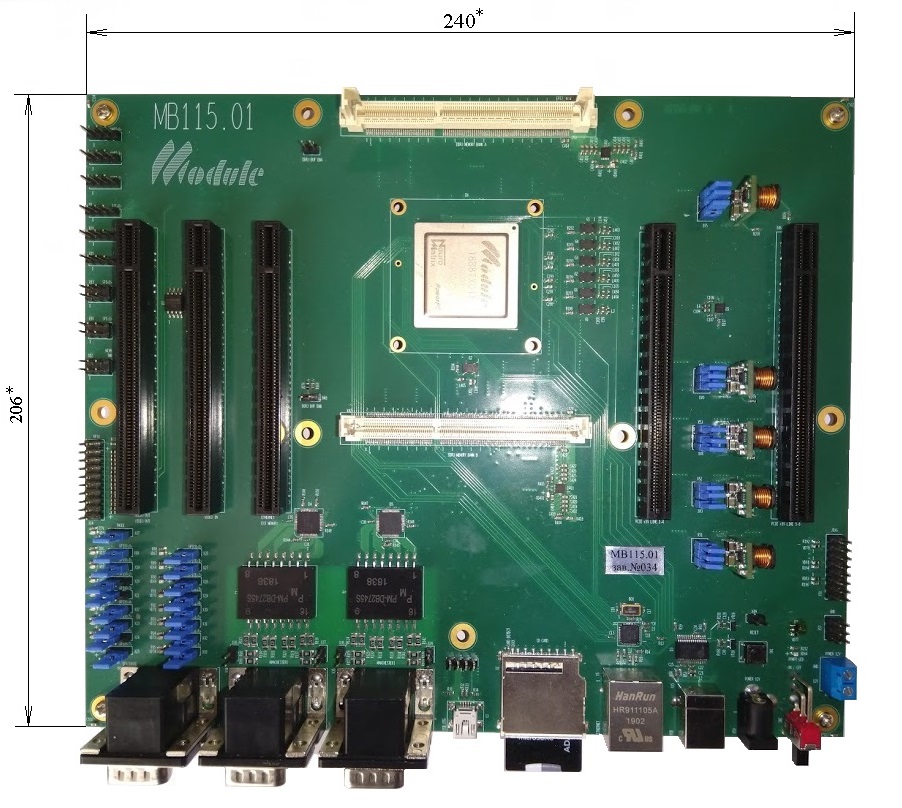                     Рисунок 1. Общий вид и габаритные размеры модуля МВ115.011.3 Состав изделияИзделие поставляется в следующей комплектации:- Модуль МВ115.01 ЮФКВ.469555.764,- комплект монтажных частей ЮФКВ.468921.005,- этикетка ЮФКВ.469555.764ЭТ,- настоящее руководство по эксплуатации ЮФКВ.469555.764РЭ (в электронном виде доступно для скачивания  на сайте производителя www.module.ru),- упаковка ЮФКВ.468926.128В состав комплекта принадлежностей ЮФКВ 468921.005 входят: - блок питания GS60A12-P1J (Meanwell) +12В/5А, - кабель сетевой ПВС-АПS22-1.8, - карта памяти SDSQUNB-016G-GN3MA 16 ГБ (SanDisk, формата микро-SD), - коммутационный кабель патч-корд UTP (5e кат) AESP C5E-154GY-3MB, 3 м, - модуль памяти KVR16LS11S6/2(Kingston) (SODIMM, DDR3 SDRAM 2 ГБ) – 2 шт,- кабель USB2.0 H-29100 (HAMA), USB A(m) - USB B(m), 3м,- PCSS-10, стойка для печатных плат, круглая, латунь, М3, 10 мм – 11шт, - джампер 2.54 мм 2-контактный  mjc (ds1027-2 lb) – 40 шт.На рисунке 2 показан внешний вид Модуля. Цветовая гамма может отличаться от реального Модуля.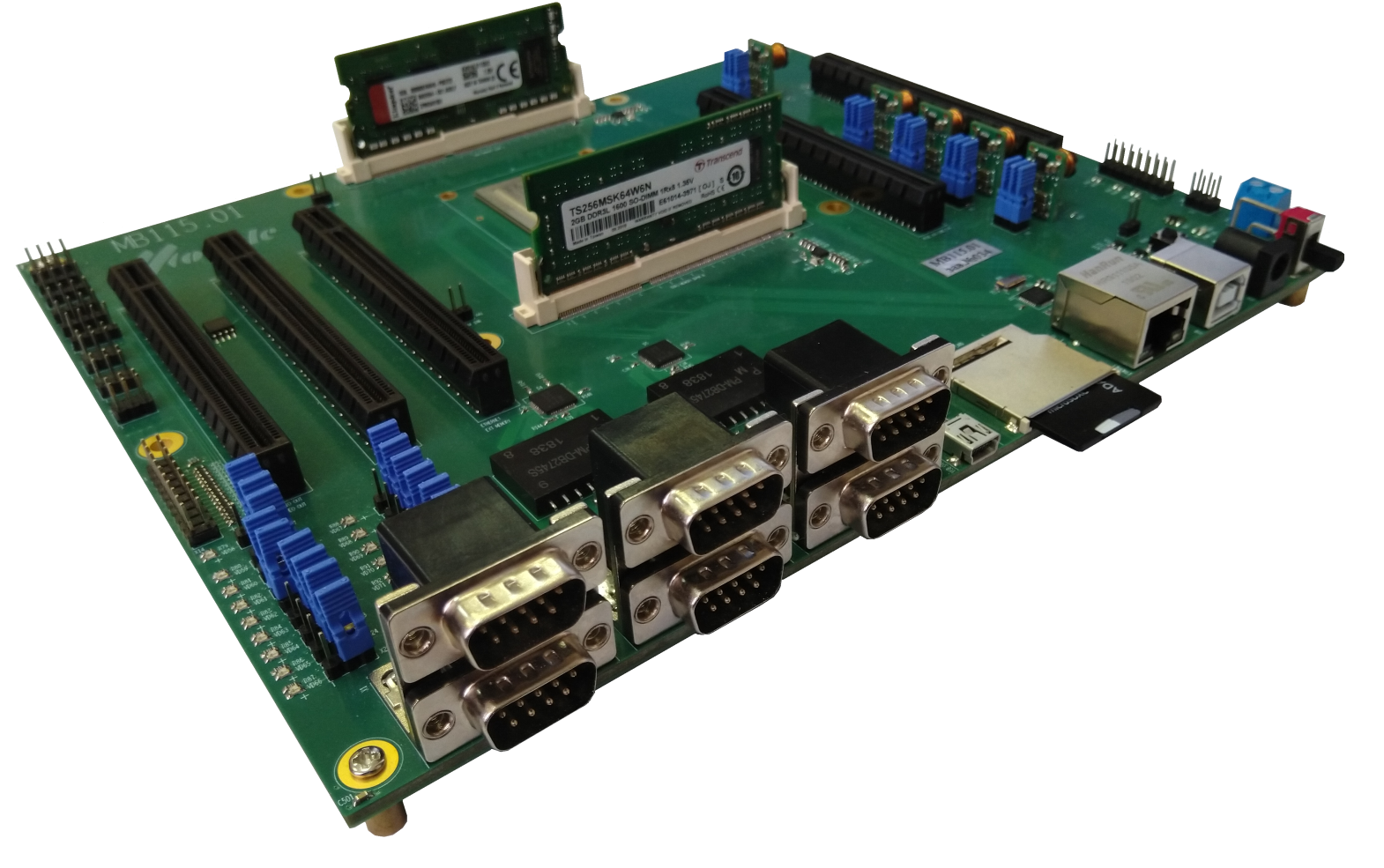 Рисунок 2 – Модуль МВ115.01Конструктивно Модуль МВ115.01 выполнен из следующих основных составных частей: печатная плата на винтовых стойках с установленными элементами и компонентами КМЧ (модули памяти DDR3L, SD-карта, джамперы).В слоты Х44– Х48 могут быть установлены модули расширения.1.4 Устройство и работаОсновными функциональными элементами Модуля являются: - микросхема высокопроизводительной энергоэффективной мультимедийной СнК 1888ТХ018; - микросхема M25P32 SPI-FLASH памяти последовательного типа;- микросхема монитора питания TPS3802;- микросхема преобразователя USB -> Serial PL2303;- импульсные силовые преобразователи питания PTR08060;- микросхема физического уровня Ethernet приемопередатчика LAN8700;- слот для установки SD карты;- слоты установки планок динамической памяти SODIMM DDR3;- слоты для установки модулей расширения.Микросхема 1888ТХ018 осуществляет цифровую обработку сигналов и обеспечивает интерфейсное взаимодействие с внешними периферийными устройствами.Микросхема M25P32 отвечает за первоначальную загрузку модуля. Микросхема монитора питания TPS3802 отвечает за сброс СнК 1888ТХ018 при подаче питания. Микросхема преобразователя USB -> Serial (PL2303) реализует передачу данных в режиме терминала, а также обеспечивает подачу сигнала внешнего сброса и управление работой источников питания Модуля.Микросхема физического уровня Ethernet LAN8700 осуществляет передачу данных  10/100Мбит/с с поддержкой протокола EDCL, может использоваться для начальной загрузки. Слот SD карты позволяет установить SD-card –носитель данных в т.ч. для начальной загрузки. Слоты SODIMM содержат энергозависимые микросхемы оперативной динамической памяти DDR3, которые отвечают за хранение данных обрабатываемых СнК во время работы Модуля.Слоты модулей расширения предназначены для установки дополнительных и специальных модулей:- MB115.02 (X44) для подключения дополнительной SRAM/NOR-flash/NAND-flash памяти, - MB115.03 (Х44) для подключения двух физических каналов Ethernet 10/100Мбит/с и NAND-flash или двух физических каналов Ethernet 1Гбит/с, - МВ115.04 (X48) вывода видео- и аудиоданных, - МВ115.05 (Х47) ввода видеоданных, - интерфейс SERDES PCIe2.0x4 (Х45, PCIЕ0) для работы по 1, 2 или 4 высокоскоростным дуплексными линиям с максимальной пропускной способностью                     2 ГБ/с на прием и 2 ГБ/с на передачу,- интерфейс SERDES (Х46, PCIЕ1) для работы по 1, 2 или 4 высокоскоростным дуплексными линиям с максимальной пропускной способностью 2 ГБ/с на прием и 2 ГБ/с на передачу.Cлоты расширения X44–X48 имеют конструктивный форм-фактор PCIe2.0х16, но физическое подключение в соответствии с форм-фактором PCIe2.0х16 имеют только Х45, (PCIЕ0) и Х46, (PCIЕ1). Цоколевка слотов Х44, Х45, Х46 оригинальная, ориентирована на подключение специализированных модулей (см. п. 2.2.6).1.5 Маркировка и пломбирование Модуль имеет маркировку, содержащую: - наименование; - обозначение; - заводской номер; - позиционные обозначения элементов; - краткое функциональное назначение соединителей. Модуль имеет штамп на печатной плате отдела технического контроля (ОТК), гарантирующий качество и соответствие требованиям технической документации.1.6 Упаковка Модуль упакован в технологическую тару ЮФКВ.468926.128 и имеет маркировку, содержащую: - наименование изделия; - заводской номер; - товарный знак (логотип); - сайт производителя; - адрес и контактные данные производителя; - срок гарантийного обслуживания; - страна-изготовитель; - информационные знаки в соответствии с таблицей 1.Таблица 1 – Информационные знаки на упаковке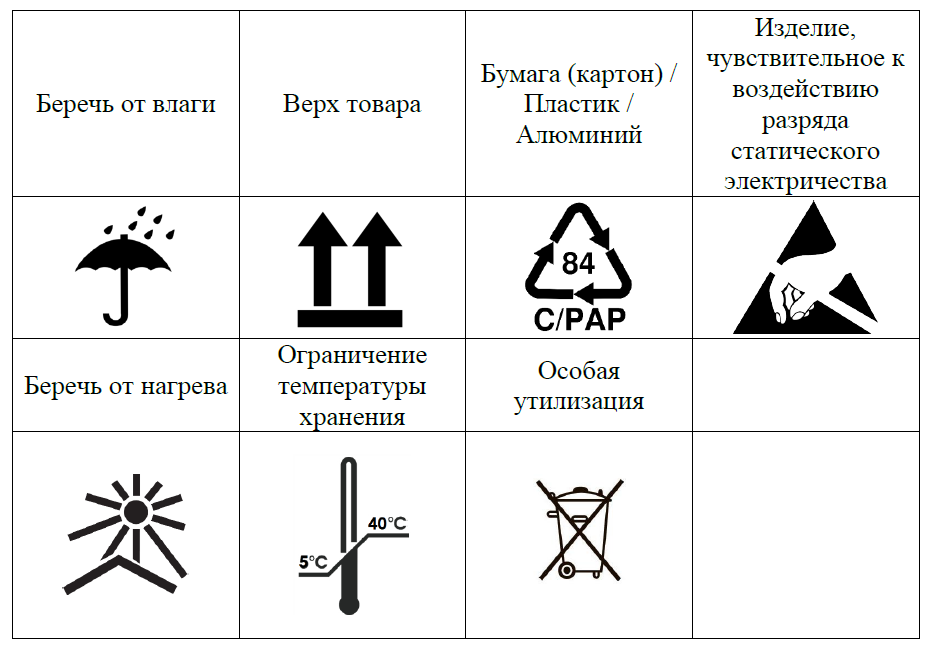 Модуль упакован в антистатический пакет и размещён в объёме антистатической картонной коробки. Комплект принадлежностей и пакетик с силикагелем могут быть размещены свободно в любом доступном месте внутри упаковки.Использование по назначению2.1 Эксплуатационные ограниченияК работе с Модулем допускаются лица, изучившие настоящее руководство по эксплуатации. ВНИМАНИЕ! Модуль содержит чувствительные к статическому электричеству микросхемы. Поэтому во избежание их повреждения при работе следует соблюдать ряд мер предосторожности: - перед проведением работ, связанных с подключением Модуля к источнику питания, убедитесь, что на питающей линии отсутствует напряжение; - перед работой с Модулем обеспечьте стекание статических зарядов с тела на металлические конструкции, подключенные к общему контуру заземления здания;  при манипуляциях с Модулем следует удерживать его за торцы печатной платы. Не допускается касаться микросхем, выводов, соединителей, а также других компонентов, установленных на плате; - не допускайте коротких замыканий на плате, иначе она может выйти из строя. В процессе работы с Модулем необходимо руководствоваться нормативными требованиями по электробезопасности и пожарной безопасности, действующими на территории стран Евразийского экономического союза. Любое оборудование, контактирующее с Модулем и подключенное к электросети переменного тока, должно иметь заземление корпуса. Модуль предназначен для эксплуатации при следующих условиях:-  температура окружающего воздуха от 5 до 40 С;- относительная влажность от 40 до 95 % при 30 С;- атмосферное давление от 99992 + 4000 Па (750 ± 30) мм рт. ст.;- отсутствие выпадения конденсата на составных частях Модуля;- диапазон допустимого напряжения питания модуля (12 ± 0,9) В;- магнитные поля, влияющие на работу изделия, должны отсутствовать;- вибрация и удары, влияющие на работу изделия, должны отсутствовать.2.2 Использование изделияДля обеспечения информационного взаимодействия с внешними устройствами в Модуле предусмотрены соединители, краткое описание и назначение которых приведено в таблице 2.Таблица 2 – Описание и назначение соединителей МодуляВнешний вид модуля, а также описание соединителей и органов управления представлены на рисунках 3, 4 и 5.Детальная функциональная схема и структура Модуля показана на рисунке 3.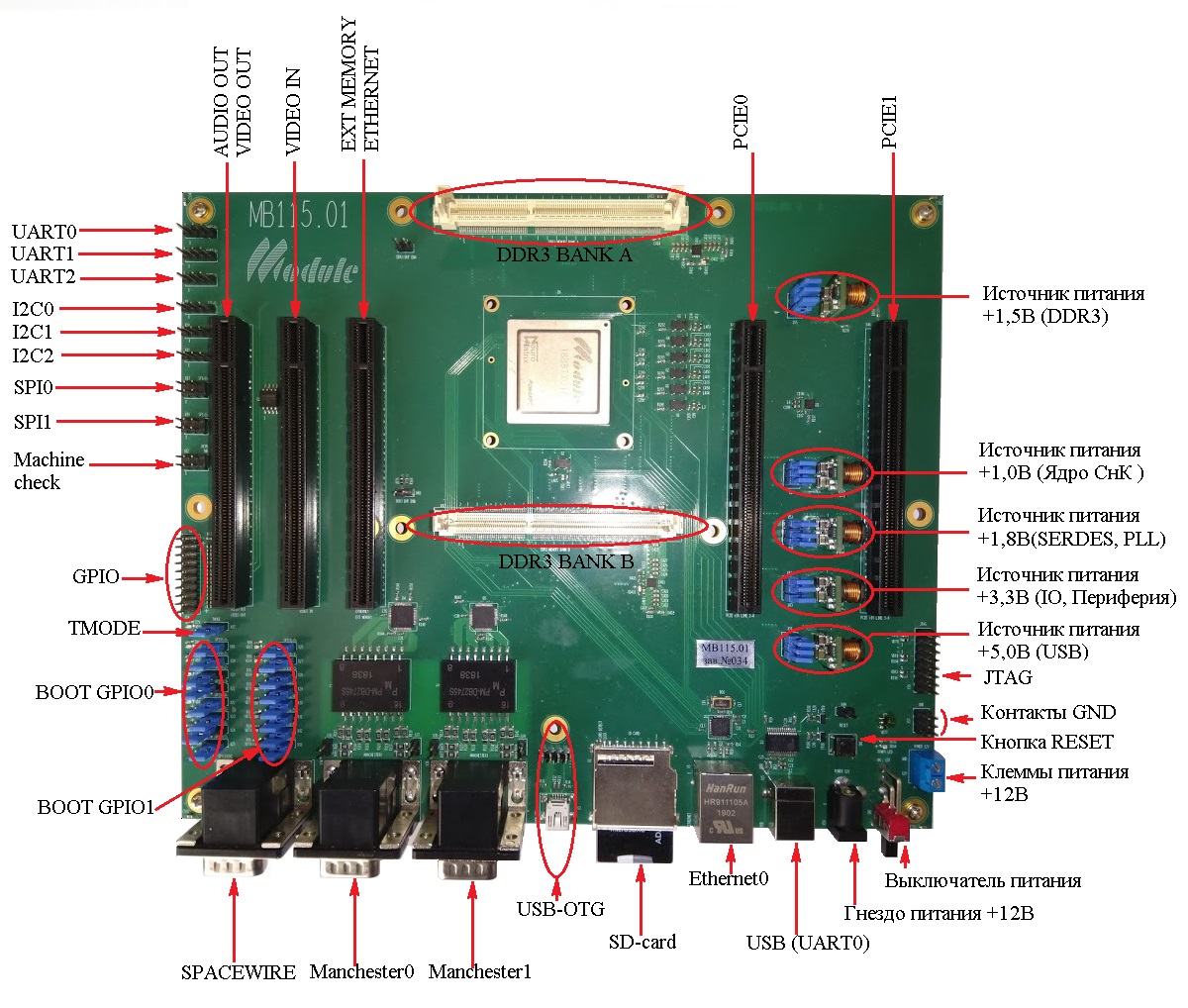 Рисунок 3 – Внешний вид Модуля МВ115.01. Вид сверху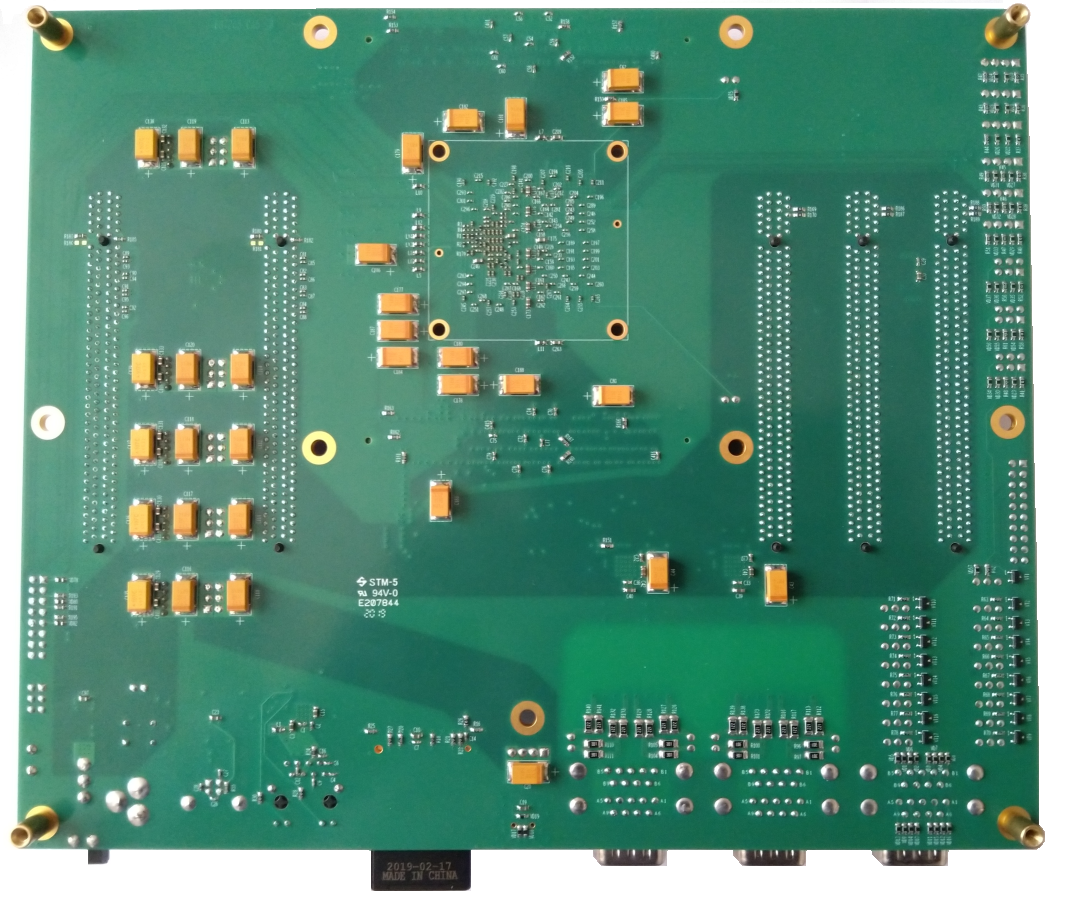 Рисунок 4 – Внешний вид Модуля МВ115.01. Вид снизу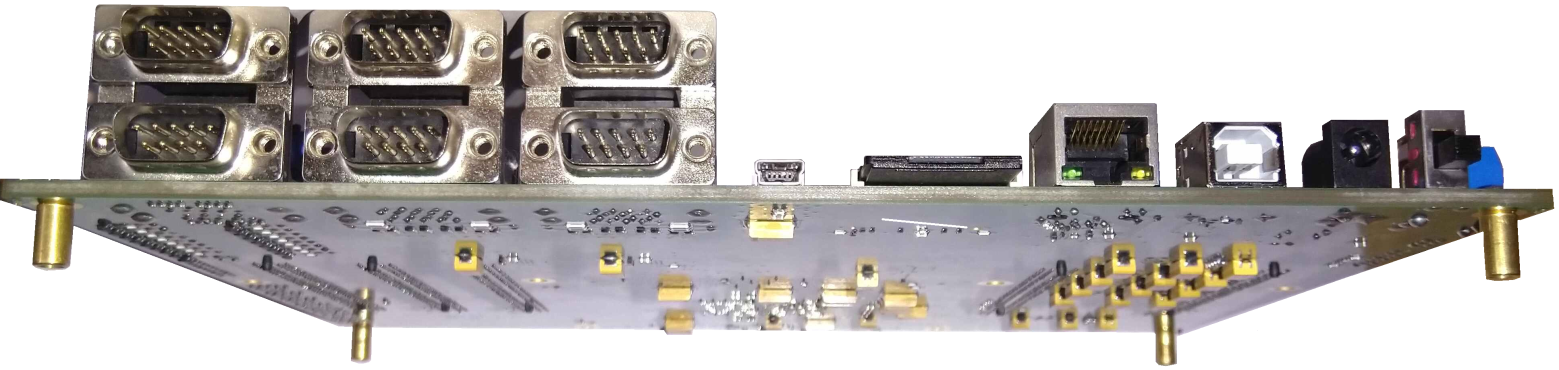 Рисунок 5 – Внешний вид Модуля МВ115.01. Вид сбоку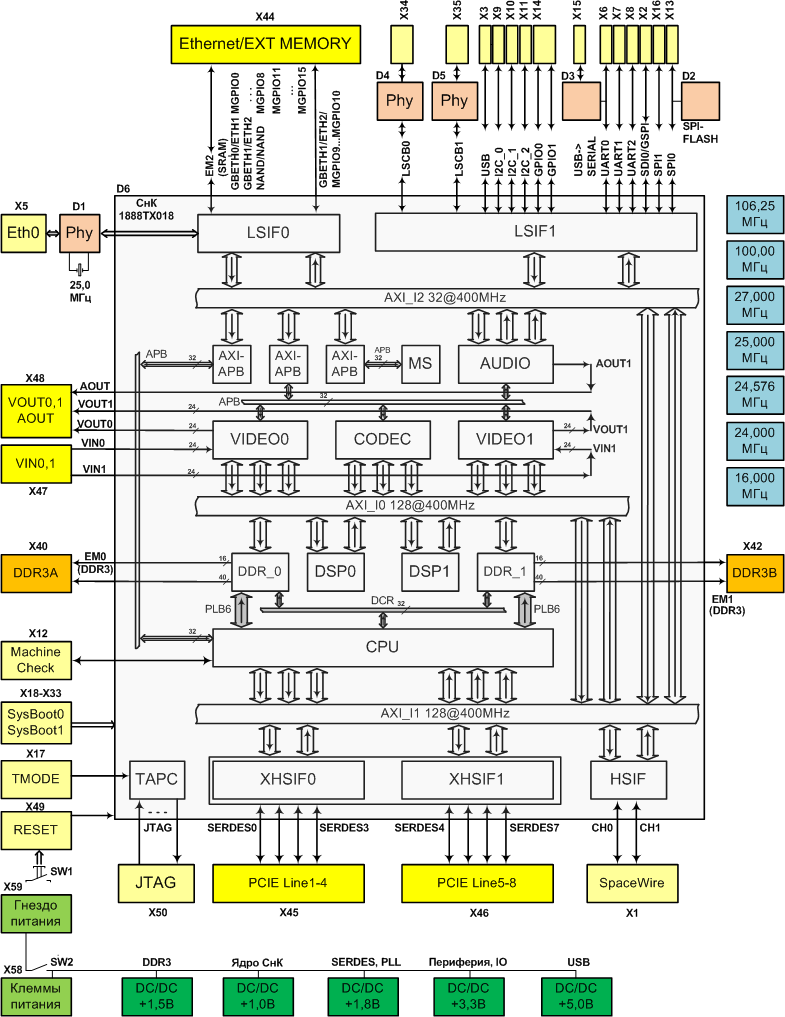 Рисунок 6 – Функциональная схема Модуля МВ115.01Пояснения по рисунку 6:Светло-серым цветом обозначены блоки и связи СнК 1888ТХ018,Ярко-желтым показаны основные слоты расширения для подключения дополнительных модулей,Бледно-желтым  - соединители интерфейсов,Оранжевым  - слоты установки DDR3 модулей памяти,Бледно-розовым  - дополнительные микросхемы, преобразователи физического уровня интерфейсов,Зеленым  - соединители питания,Темно-зеленым -  система питания,Голубым  - тактовые генераторы системы синхронизации. Подробное описание и назначение выводов соединителей приведено ниже.2.2.1 Интерфейс SPACEWIREСоединитель X1 предназначен для информационного обмена по двухканальному интерфейсу SPACEWIRE (CH0/CH1). Микросхема  1888TX01 имеет два дуплексных последовательных интерфейса SPACEWIRE (HSCB0, HSCB1 - High Speed Control Bus) с аппаратной поддержкой протокола RMAP (Remote memory access protocol) в качестве ведомого устройства. Пропускная способность одного интерфейса – до 400 Мбит/с в каждом направлении. Интерфейсы SPACEWIRE предназначены для подключения к телекоммуникационной сети бортовых систем. На рисунке 7 показана цоколевка соединителя X1.Описание сигналов  соединителя X1 SPACEWIRE представлено в таблице 3.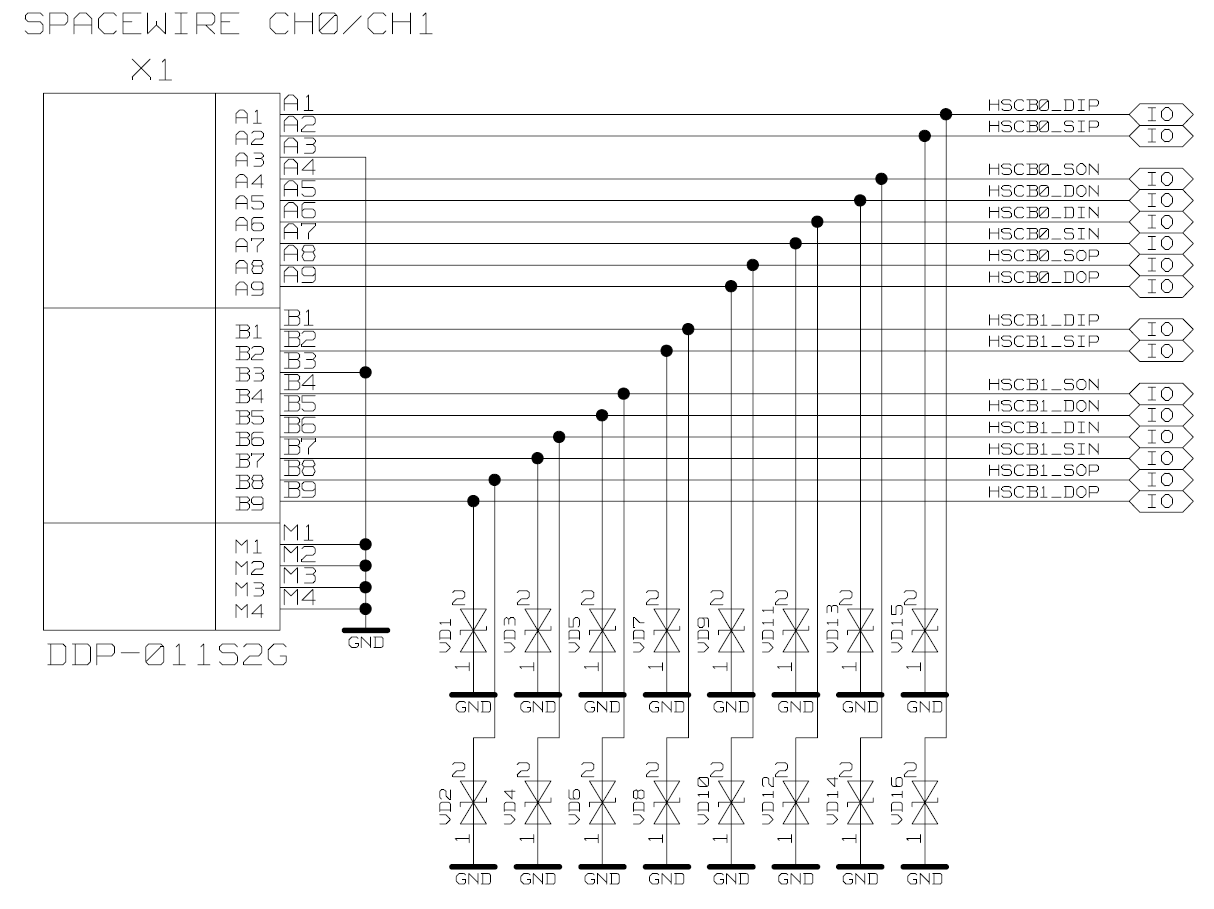                  Рисунок 7 -  Цоколевка соединителя X1 SPACEWIRE Таблица 3 – Описание и назначение выводов соединителя X1 SPACEWIRE.Примечания1 На каждой приемной линии в дифференциальной паре между сигналами (+) и (-) установлен терминирующий резистор 100 Ом  непосредственно около выводов микросхемы 1888TX018 в соответствии со стандартом ESS-E-ST-50-12C (page 26). (HSCBх_DIP- HSCBх_DIN, HSCBх_SIP- HSCBх_SIN).2 На каждой передающей линии (+) непосредственно у соединителя X1 установлен терминирующий резистор 100 Ом  на потенциал «Общий». (HSCBх_DOP, HSCBх_SOP).3 На каждой передающей линии (-) непосредственно у соединителя X1 установлен терминирующий резистор 100 Ом  на потенциал «+1,8 В». (HSCBх_DON, HSCBх_SON). 2.2.2 Интерфейс с картой памяти SDСоединитель X2 предназначен для информационного обмена с картой памяти формата SD/microSD. Назначение и нумерация выводов соответствует спецификации SanDisk SD Card Product Family OEM Product Manual Version 2.2 (June 2007).На рисункe 8 показана цоколевка соединителя X2, SD-card.Описание сигналов соединителя X2, SD-card представлено в таблице 4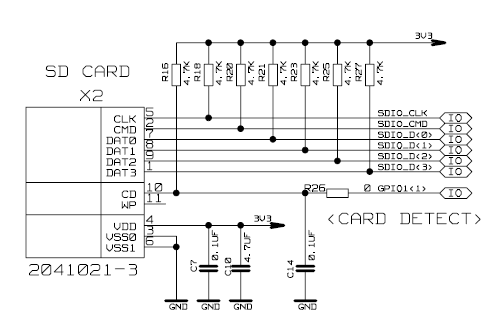 Рисунок 8 -  Цоколевка соединителя X2, SD-CARDТаблица 4 – Описание и назначение выводов соединителя X22.2.3 Интерфейс USBСоединитель X3 предназначен для информационного обмена микросхемы 1888TX018 по интерфейсу USB спецификации 2.0. Поддерживает расширение OTG, позволяющее в режиме соединения «точка-точка» работать как в качестве хост-контроллера шины USB, так и в качестве периферийного устройства. Работает с высокоскоростными (High Speed, до 480 Мбит/с), полноскоростными (Full Speed, до 12 Мбит/с) и низкоскоростными (Low Speed, до 1 Мбит/с) устройствами. На рисункe 9 показана цоколевка соединителя X3, USB-OTG.Описание сигналов соединителя X3, USB представлено в таблице 5.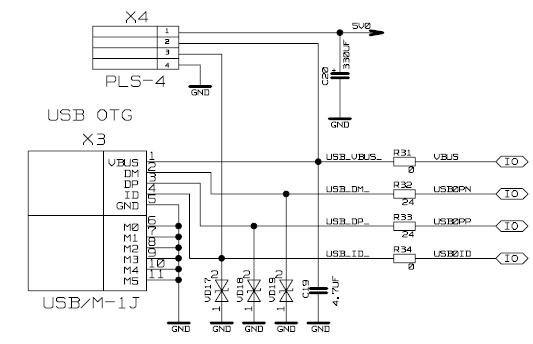 Рисунок 9 - Цоколевка соединителя X3, USB-OTG	Таблица 5 – Описание и назначение выводов соединителя X3Соединитель X4  позволяет конфигурировать линии USB_VBUS и USB_ID. Подключение линии VBUS к +5 В может быть осуществлено установкой джампера между выводами 1-2. Подключение линии USB_ID к потенциалу «Общий» может быть осуществлено установкой джампера между выводами 3-4. Это имитирует подключение USB-OTG устройства к Х3 (рисунок 9).2.2.4 Интерфейс EthernetСоединитель X5 предназначен для информационного обмена по интерфейсу Ethernet. Назначение и нумерация выводов соответствует стандарту IEEE 802.3-1995. Поддерживает отладочный EDCL-протокол. Пропускная способность – до 100 Мбит/с в каждом направлении.На рисунке 10 показана цоколевка соединителя X5, Ethernet.Описание сигналов соединителя X5, Ethernet представлено в таблице 6.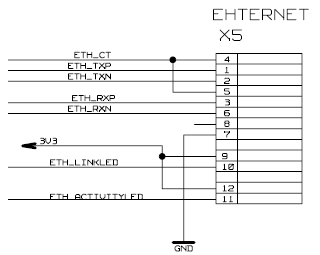 Рисунок 10 -  Цоколевка соединителя X5, Ethernet	Таблица 6 – Описание и назначение выводов соединителя X5Примечание - Контакты X5, помеченные *, не являются внешними. Внешние контакты только 1-8.2.2.5 Интерфейсы UART0, UART1, UART2Соединитель X6 последовательный дуплексный интерфейс UART0 содержит программируемый генератор тактового сигнала для формирования битового интервала различной длины. Имеет FIFO-буфера для приема и передачи данных для снижения количества прерываний. Интерфейс поддерживает автоматическое обнаружение ложного стартового бита и независимое маскирование прерываний от предающего FIFO-буфера, принимающего FIFO-буфера, тайм-аутов при приеме данных, ошибок приема и пр. Пропускная способность интерфейса – до 921600 бит/с в каждом направлении. Интерфейс предназначен для организации экономичной связи с другими цифровыми устройствами. Скорость работы по умолчанию 1000000 бит/с, 8 бит данных, нет четности. (После отработки начального загрузчика скорость работы интерфейса может быть программно изменена). Порт UART0 также имеет подключение к преобразователю USB->Serial port (PL2303), выходящему на соединитель X15. Порт UART0 используется по умолчанию как терминал.Назначение выводов порта UART0 представлено в таблице 7. Таблица 7 – Описание и назначение соединителя X6Соединитель X7 UART1 последовательный дуплексный интерфейс UART1 (аналогичен UART0)Назначение выводов порта UART1 представлено в таблице 8. Таблица 8 – Описание и назначение соединителя X7Соединитель X8 UART2 последовательный дуплексный интерфейс UART2 (аналогичен UART0)Назначение выводов порта UART2 представлено в таблице 9. Таблица 9 – Описание и назначение соединителя X82.2.6 Интерфейсы I2C0, I2C1, I2C2Соединитель X9 – I2C0 последовательный двунаправленный полудуплексный интерфейс с пропускной способностью – 100 и 400 Кбит/с. Предназначен для подключения низкоскоростных периферийных устройств.Назначение выводов порта I2C0 представлено в таблице 10. Таблица 10 – Описание и назначение соединителя X9Соединитель X10 – I2C1 последовательный двунаправленный полудуплексный интерфейс с пропускной способностью – 100 и 400 Кбит/с. Предназначен для подключения низкоскоростных периферийных устройств.Назначение выводов порта I2C1 представлено в таблице 11.Таблица 11 – Описание и назначение соединителя X10Соединитель X11 – I2C2 последовательный двунаправленный полудуплексных интерфейс с пропускной способностью – 100 и 400 Кбит/с. Предназначен для подключения низкоскоростных периферийных устройств.Назначение выводов порта I2C2 представлено в таблице 12. Таблица 12 – Описание и назначение соединителя X112.2.7 Интерфейс MACHINE CHECKСоединитель X12 –  MACHINE CHECK интерфейс. Сообщает системе об аппаратных ошибках многопроцессорной системы через встроенный Многопроцессорный контроллер прерываний MPIC, поддерживающий стандарт PIC1.2 (The Open Programmable Interrupt Controller (PIC) Register Interface Specification Revision 1.2). MPIC использует для приема 128 входящих прерываний, из которых 32 приходят из ЦПУ подсистемы (два процессорных ядра PowerPC470S) и 96 из других блоков СнК, и последующего перевода прерываний на процессоры PowerPC.Сообщения об ошибках аппаратуры (Machine Check) для встраиваемых IBM Power PC процессоров могут передаваться из СнК во внешнюю систему и из внешней системы в СнК. Назначение выводов порта Machine Check представлено в таблице 13.Таблица 13 – Описание и назначение соединителя X122.2.8 Интерфейcы SPI0, SPI1Соединитель X13 – SPI0 последовательный дуплексный интерфейс с программируемой частотой работы (имеет встроенный делитель синхросигнала). Пропускная способность – до 50 Мбит/с в каждом направлении. Интерфейс поддерживает различные форматов обмена данными (Motorola SPI, Texas Instruments synchronous serial frame format, National Semiconductor Microwire frame format). Предназначен для простого и экономичного сопряжения с внешними периферийными устройствами.Последовательный интерфейс SPI обеспечивает максимальную скорость передачи данных не более 50 Мбит/с. Уровни сигналов 0 В / 3,3 В. Блок SPI является аппаратным. СнК 1888ТХ018 всегда является мастером на шине.Назначение выводов порта SPI0 представлено в таблице 14.Таблица 14 – Описание и назначение соединителя X13Параллельно соединителю X13(SPI0) на плате имеется SPI-FLASH микросхема D2(M25P32), которая может быть использована для хранения загрузочных или иных данных для работы СнК 1888TX018.Соединитель X16 – SPI1 последовательный дуплексный интерфейс с программируемой частотой работы (имеет встроенный делитель синхросигнала). Пропускная способность – до 50 Мбит/с в каждом направлении. Интерфейс поддерживает различные форматы обмена данными (Motorola SPI, Texas Instruments synchronous serial frame format, National Semiconductor Microwire frame format). Предназначен для простого и экономичного сопряжения с внешними периферийными устройствами.Назначение выводов соединителя SPI1 представлено в таблице 15.Таблица 15 – Описание и назначение соединителя X162.2.9 Интерфейcы GPIO_0, GPIO_1Соединитель X14 – GPIO. Выводы общего назначения интерфейса GPIO#0 и GPIO#1.Все пользовательские выводы общего назначения GPIOx_x имеют подтяжку к логическому нулю или логической единице в зависимости от определения X18-X25 и    X26-X33. Уровни сигналов 0 В / 3,3 В.Назначение выводов порта GPIO представлено в таблице 16. Таблица 16 – Описание и назначение выводов соединителя X142.2.10 Интерфейc USB для контроля работы модуля  Соединитель X15 – USB преобразователь в последовательный порт. Преобразователь реализован на микросхеме PL2303HX (USB to Serial Bridge Controller, Chip Rev D). Он позволяет, помимо базового преобразования USB->Serial  и работы с последовательным портом UART0, дополнительно осуществлять аппаратный сброс всего Модуля МВ115.01 путем активирования сигнала SYS_RESEТ  –  сигнала на плате GP(0), а также выключение всех источников питания сигналом GP(1) – PWR_OE.Назначение выводов порта USB преобразователя представлено в таблице 17.Таблица 17 – Описание и назначение соединителя X152.2.11 Конфигурирование начальной загрузки СнК  Соединитель X17 –ТMODE. Конфигурационный соединитель. Определяет режим работы микросхемы 1888TX018. Назначение выводов соединителя ТMODE представлено в таблице 18.Таблица 18 – Описание и назначение выводов соединителя X17Установка джампера между выводами:1-2 задает тестовый режим (TMODE=1). При этом зажигается светодиод VD58.2-3 задает рабочий режим (TMODE=0). Светодиод VD58 не горит.Соединители X18-X25 – GPIO0_x. Конфигурация линий порта GPIO0. Определяется начальное значение выводов GPIO0_x после подачи сброса.Назначение выводов соединителей GPIO0_x представлено в таблице 19.Таблица 19 – Описание и назначение выводов соединителей X18-X25Установка джампера между выводами:1-2 задает начальную установку вывода (GPIO0_x=1), зажигается соответствующий светодиод (см. табл. 20)2-3 задает начальную установку вывода (GPIO0_x=0).Примечание - После прохождения процедуры загрузки линия GPIO0_x может быть переконфигурирована на выход, соответствующий светодиод будет индицировать текущее значение порта GPIO0_х.Таблица 20 – Описание и назначение выводов соединителей X18-X25Соединители X26-X33 – GPIO1_x. Конфигурация линий порта GPIO1. Определяется начальное значение выводов GPIO1_x после подачи сброса.Назначение выводов соединителей GPIO1_x представлено в таблице 21.Таблица 21 – Описание и назначение выводов соединителей X26-X33Установка джампера между выводами:1-2 задает начальную установку вывода (GPIO1_x=1), зажигается соответствующий светодиод (см. табл. 22).2-3 задает начальную установку вывода (GPIO1_x=0).Примечание - После прохождения процедуры загрузки линия GPIO1_x может быть переконфигурирована на выход, соответствующий светодиод будет индицировать текущее значение порта GPIO1_хТаблица 22 – Описание и назначение выводов соединителей X26-X332.2.12 Интерфейсы МКИО#0, МКИО#1 (MIL-STD-1553)  Соединитель X34– Интерфейс МКИО#0. Канал мультиплексного обмена по стандарту ГОСТ Р 52070-2003. Последовательный дуплексных интерфейс МКИО#0 (LSCB0 – Low Speed Control Bus0, MIL-STD-1553 specification). Пропускная способность интерфейса –               1 Мбит/с в каждом направлении. Интерфейс предназначен для использования в бортовых системах повышенной надежности.В соответствии со стандартом ГОСТ Р 52070-2003 линии основной (A) и резервной (B) шин передаются из/в Модуль через согласующий трансформатор. На плате Модуля установлен согласующий трансформатор, имеющий внешние выводы с коэффициентами трансформации (КтТр)=2,5 и 1,79. Прямой и инверсный сигналы с выводов трансформатора (КтТр=2,5) к выводам внешнего соединителя X34 проходят через последовательные резисторы 55 Ом.Назначение выводов соединителя X34 представлено в таблице 23.Таблица 23 – Описание и назначение выводов соединителя X34 (МКИО#0)Соединитель X35– Интерфейс МКИО#1. Канал мультиплексного обмена по стандарту ГОСТ Р 52070-2003. Последовательный дуплексных интерфейс МКИО#1 (LSCB1 – Low Speed Control Bus1, MIL-STD-1553 specification). Пропускная способность интерфейса –                1 Мбит/с в каждом направлении. Интерфейс предназначен для использования в бортовых системах повышенной надежности.В соответствии со стандартом ГОСТ Р 52070-2003 линии основной (A) и резервной (B) шин передаются из/в Модуль через согласующий трансформатор. На плате Модуля установлен согласующий трансформатор, имеющий внешние выводы с коэффициентами трансформации (КтТр)=2,5 и 1,79. Прямой и инверсный сигналы с выводов трансформатора (КтТр=2,5) к выводам внешнего соединителя X34 проходят через последовательные резисторы 55 Ом.Назначение выводов соединителя X35 представлено в таблице 24.Таблица 24 – Описание и назначение выводов соединителя X35 (МКИО#1)Соединитель X36– Интерфейс МКИО#0. Терминирующий резистор основной шины A.Установка джампера между выводами 1-2 подключает терминирующий резистор                       75 Ом между прямой и инверсной линиями (КтТр=2,5) основной шины A.Соединитель X37– Интерфейс МКИО#0. Терминирующий резистор резервной                       шины B.Установка джампера между выводами 1-2 подключает терминирующий резистор                       75 Ом между прямой и инверсной линиями (КтТр=2,5) резервной шины B.Соединитель X38– Интерфейс МКИО#1. Терминирующий резистор основной шины A.Установка джампера между выводами1-2 подключает терминирующий резистор 75 Ом между прямой и инверсной линиями (КтТр=2,5) основной шины A.Соединитель X39– Интерфейс МКИО#1. Терминирующий резистор резервной                       шины B. Установка джампера между выводами 1-2 подключает терминирующий резистор 75 Ом между прямой и инверсной линиями  (КтТр=2,5) резервной шины B.	2.2.13 Слоты подключения модулей памяти  DDR3_A, DDR3_BСоединитель X40 – DDR3_BANK_A. Подключение стандартного SODIMM DDR3 модуля памяти (1,5 В). Банк A микросхемы 1888TX018Соединитель X41 – DDR3_BUF_ENA. Управление выходными буферами DDR3 Банк A.  Нормально разомкнут.Замыкание джампером контактов 1-2  X41 деактивирует все выходные буфера DDR3 банка A.Соединитель X42–DDR3_BANK_B. Подключение стандартного SODIMM DDR3 модуля памяти (1,5 В). Банк B микросхемы 1888TX018Соединитель X43– DDR3_BUF_ENB. Управление выходными буферами DDR3 Банк B.  Нормально разомкнут.Замыкание джампером контактов 1-2  X43 деактивирует все выходные буфера DDR3 банка B.Цоколевка слотов X40, X42 для подключения стандартных модулей памяти SODIMM DDR3 показана на рисунке 11.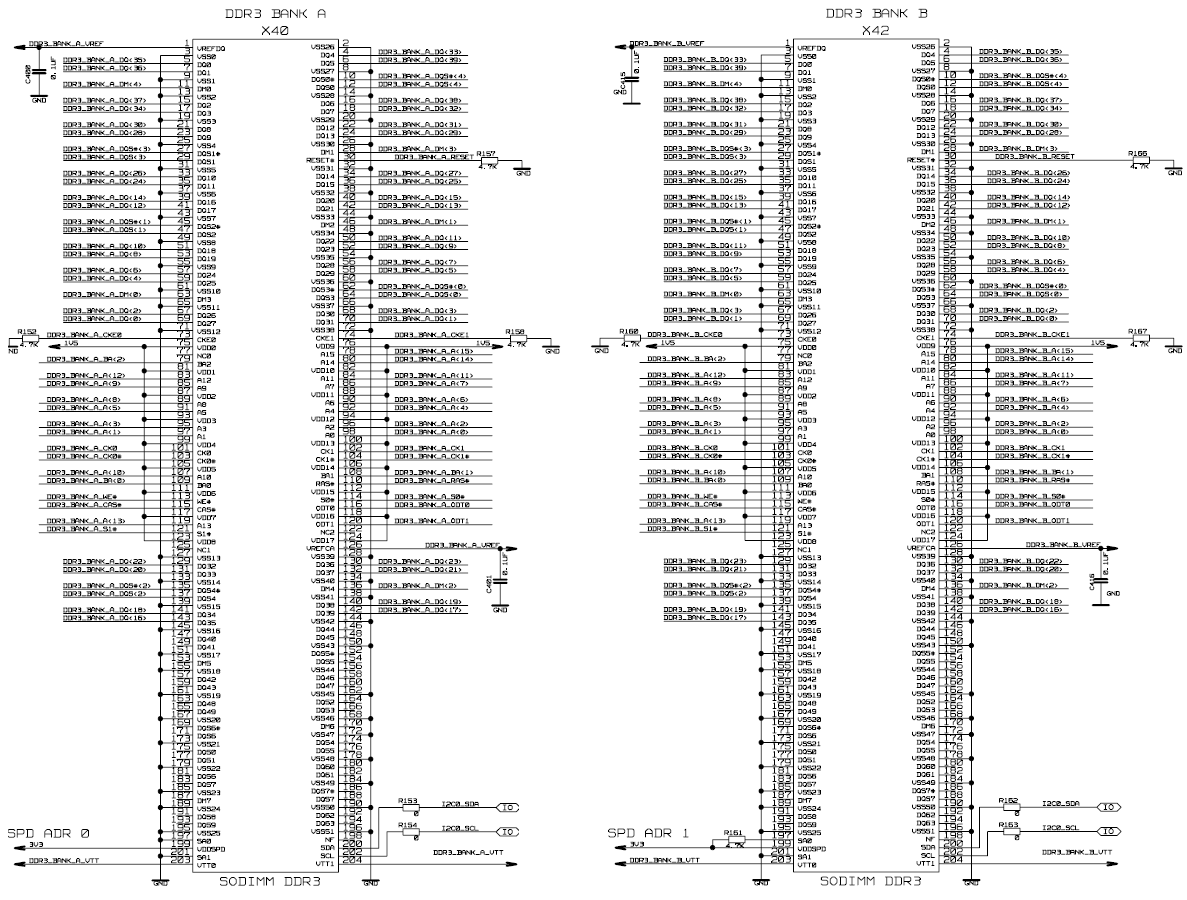 Рисунок 11 - Слоты X40 и X42 стандартных модулей подключения SODIMM DDR3	2.2.14 Интерфейс EM2 (External Memory, Ethernet)Соединитель X44 предназначен для  подключения интерфейса EM2 микросхемы 1888TX018 к дополнительным модулям. EM2 работает в одном из четырех режимов:1) Интерфейс EM2 c памятью типа SRAM (совместно с модулем МВ115.02 -SRAM/NOR_FLASH),2) Интерфейсы GBETH0, GBETH1 и интерфейс с памятью NAND (совместно с модулем    МВ115.03-01 2 х ETHERNET 1 GBit),3) Интерфейсы ETH1, ETH0 и интерфейс с памятью NAND (совместно с модулем    МВ115.03 2хETHERNET10/100), 4) Интерфейсы MGPIO0,…, MGPIO8Конструктивно соединитель X44 модуль представляет собой аналог соединителя (PCIEx16).  На рисункe 12 показана цоколевка X44.При различных режимах функционирования выводы интерфейса соединителя X44 коммутируются для выдачи и приема различных сигналов. Данные представлены в виде:Интерфейс EM2c памятью типа SRAM / Интерфейсы GBETH0, GBETH1 и интерфейс с памятью NAND / Интерфейсы ETH1, ETH0 и интерфейс с памятью NAND / Интерфейсы MGPIO0,…, MGPIO8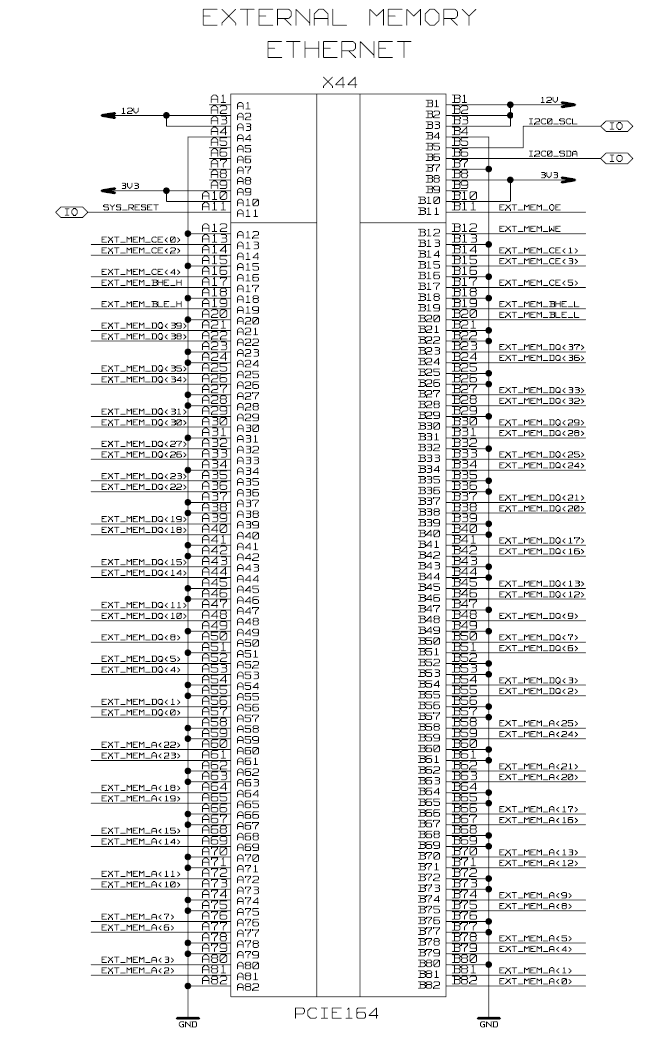 Рисунок 12 - Цоколевка X44 EXTERNAL_MEMORY ИнтерфейсОписание выводов соединителя X44 представлено в таблице 25.Таблица 25 – Описание и назначение выводов соединителя X44 (External Memory/Ethernet)           2.2.15 Интерфейсы PCIE (SERDES0-SERDES7)Микросхема содержит восемь  физических PHY-интерфейсов (SERDES0,…, SERDES7), каждый из которых служит для обеспечения работы одной дуплексной линии сверхскоростного интерфейса. К SERDES0,…, SERDES7 через мультиплексоры подключены интерфейсы PCIE0, PCIE1, HSVI0,…, HSVI5, FC0,…, FC3.Импеданс каждой дифференциальной линии блоков коммуникационных портов составляет 100 Ом. Все выходы имеют развязку по постоянному току.Входы не имеют развязки по постоянному току. Необходимо установить конденсаторы с номиналом ёмкости 0,1 мкФ на выходах передатчика внешнего устройства, как показано на                  рисунке 13.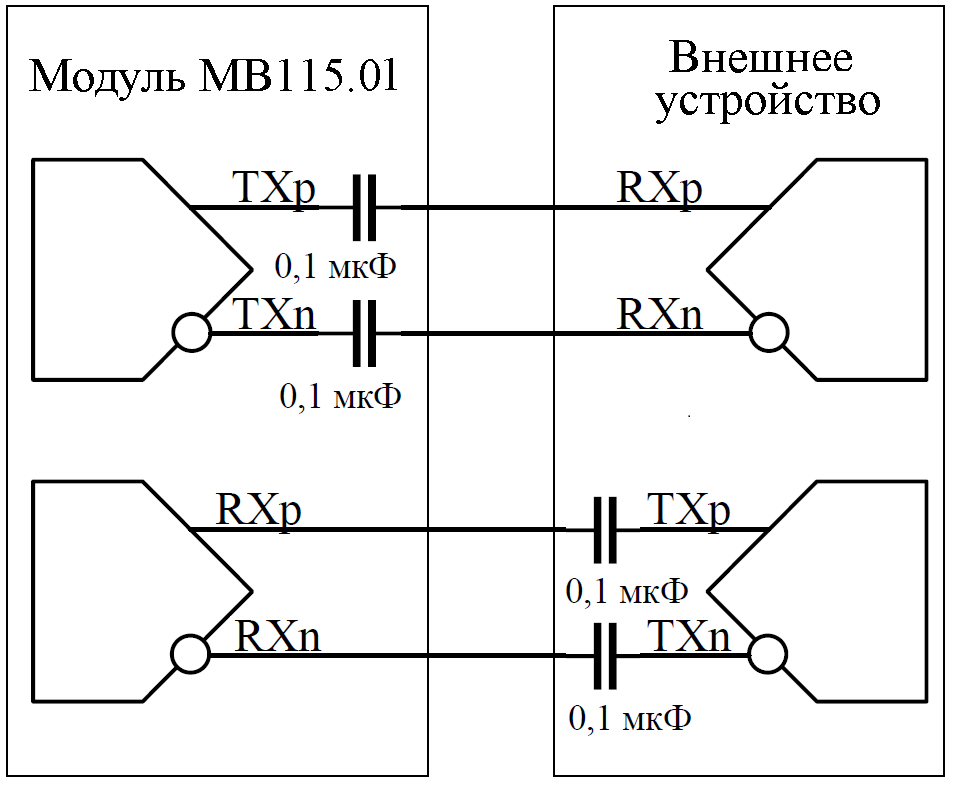 Рисунок 13 - Согласование передающей и приемной линий физических интерфейсов SERDESСоединитель X45 предназначен для  подключения физических интерфейсов SERDES0,…, SERDES3 микросхемы 1888TX018 к дополнительным модулям.На физические линии дифференциальных пар SERDES0,…, SERDES3 могут быть скоммутированы линии:1)  PCIE0 (line1, line2, line3, line4), 2)  HSVI0, HSVI1, HSVI2, 3)  FC2, FC0.Конструктивно соединитель X45 модуль представляет собой аналог соединителя (PCIEx16).  На рисункe 14 показана цоколевка X45.Рисунок 14 - Цоколевка соединителя X45.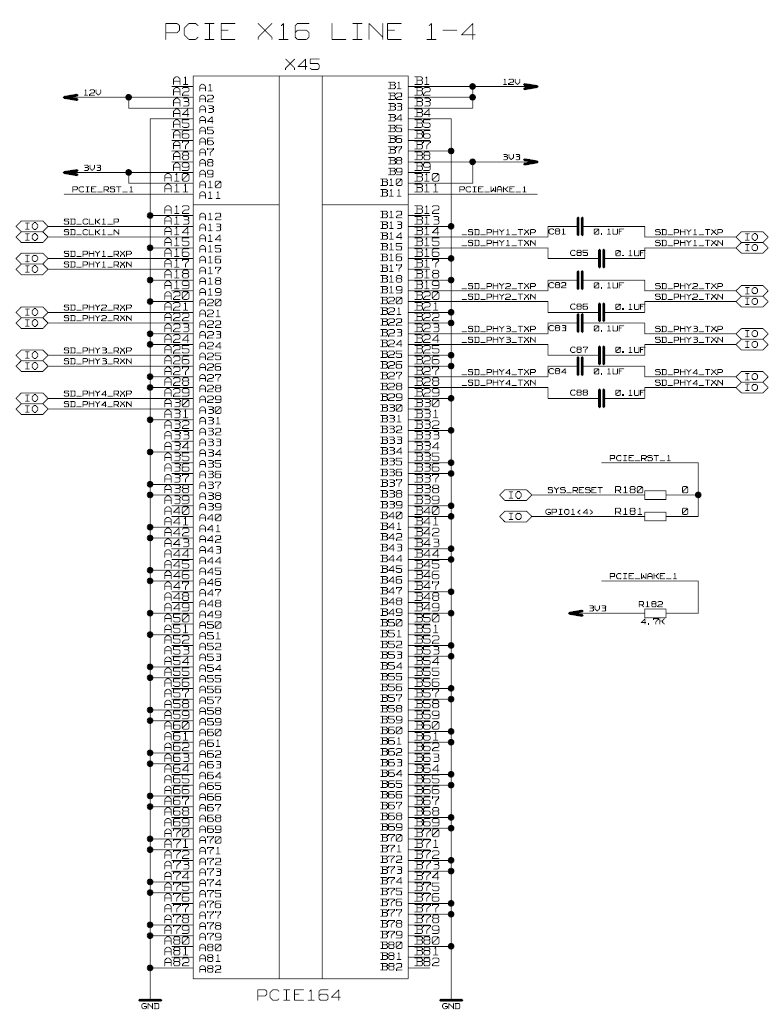 Описание выводов соединителя X45 представлено в таблице 26.Таблица 26 – Описание и назначение выводов соединителя X45 (PCIE x16 Line1-4)Соединитель X46 предназначен для  подключения физических интерфейсов SERDES4,…, SERDES8 микросхемы 1888TX018 к дополнительным модулям.На физические линии дифференциальных пар SERDES4,…, SERDES8 могут быть скоммутированы линии:1)  PCIE1 (line1, line2, line3, line4), 2)  HSVI3, HSVI4, HSVI5, 3)  FC3, FC1.Конструктивно соединитель X46 модуль представляет собой аналог соединителя (PCIEx16).  На рисунке 15 показана цоколевка X46.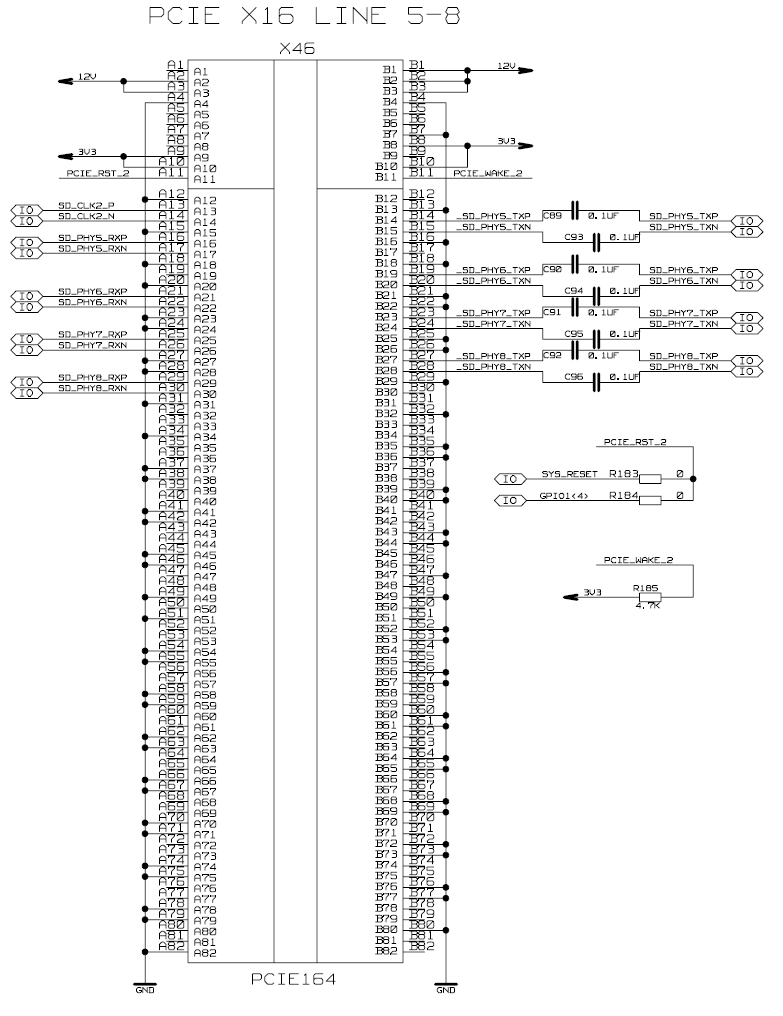 Рисунок 15 - Цоколевка соединителя X46Описание выводов соединителя X46 представлено в таблице 27.Таблица 27 – Описание и назначение выводов соединителя X46 (PCIE x16 Line5-8)2.2.16 Интерфейс ввода видеоданных (VIN0, VIN1)Соединитель X47 предназначен для  подключения дополнительного модуля МB115.05 (модуль захвата видеосигнала)  к интерфейсу цифрового видеовхода микросхемы 1888TX018. Интерфейс цифрового видеовхода включает в себя два 24-разрядных канала VIN0 и VIN1. Конструктивно соединитель X47 модуль представляет собой аналог соединителя (PCIEx16).  На рисункe 16 показана цоколевка соединителя X47.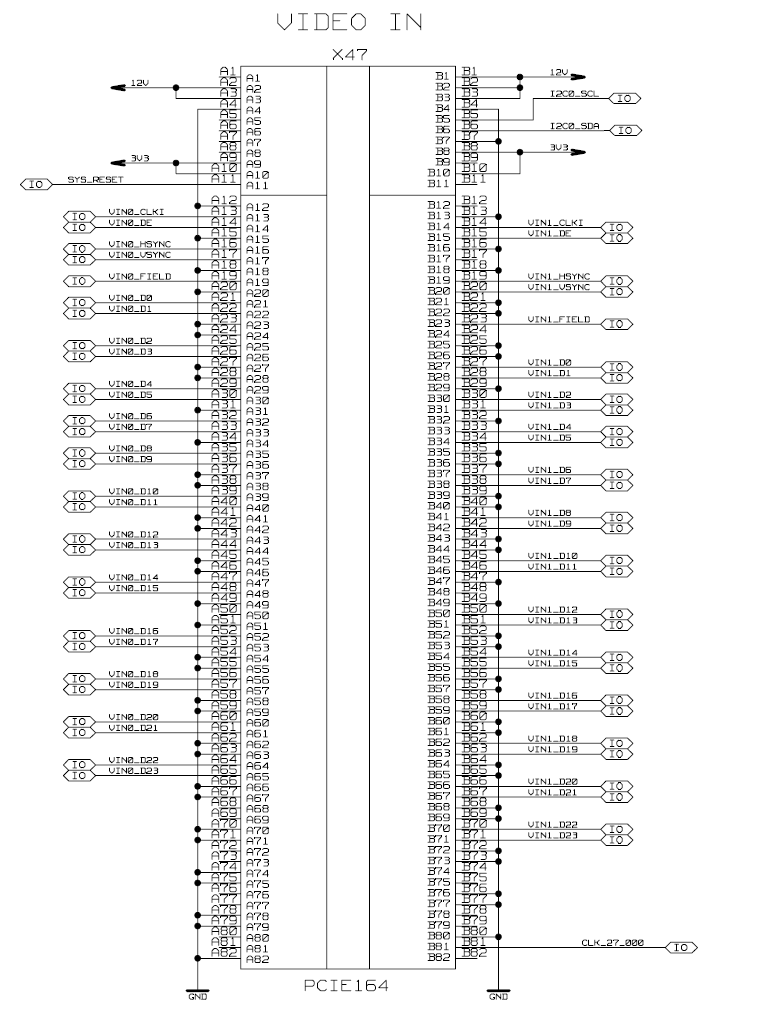 Рисунок 16 - Цоколевка соединителя X47. Интерфейса VIDEO_INОписание выводов соединителя X47 представлено в таблице 28.Таблица 28 – Описание и назначение выводов соединителя X47 (VIDEO IN интерфейс)2.2.17 Интерфейс вывода видео и аудиоданных (VOUT0, VOUT1, AUD)Соединитель X48 предназначен для  подключения дополнительного модуля МB115.04 (модуль вывода видео- и аудиоданных)  к интерфейсу цифрового видео и аудиовыхода микросхемы 1888TX018. Интерфейс цифрового видеовыхода включает в себя два                            24-разрядных канала VOUT0 и VOUT1. Интерфейс цифрового аудиовыхода AUD позволяет использовать один восьмиканальный канал I2S и один канал SPDIF c оптическим выходом. Конструктивно соединитель X48 модуль представляет собой аналог соединителя (PCIEx16).  На рисункe 17 показана цоколевка X48.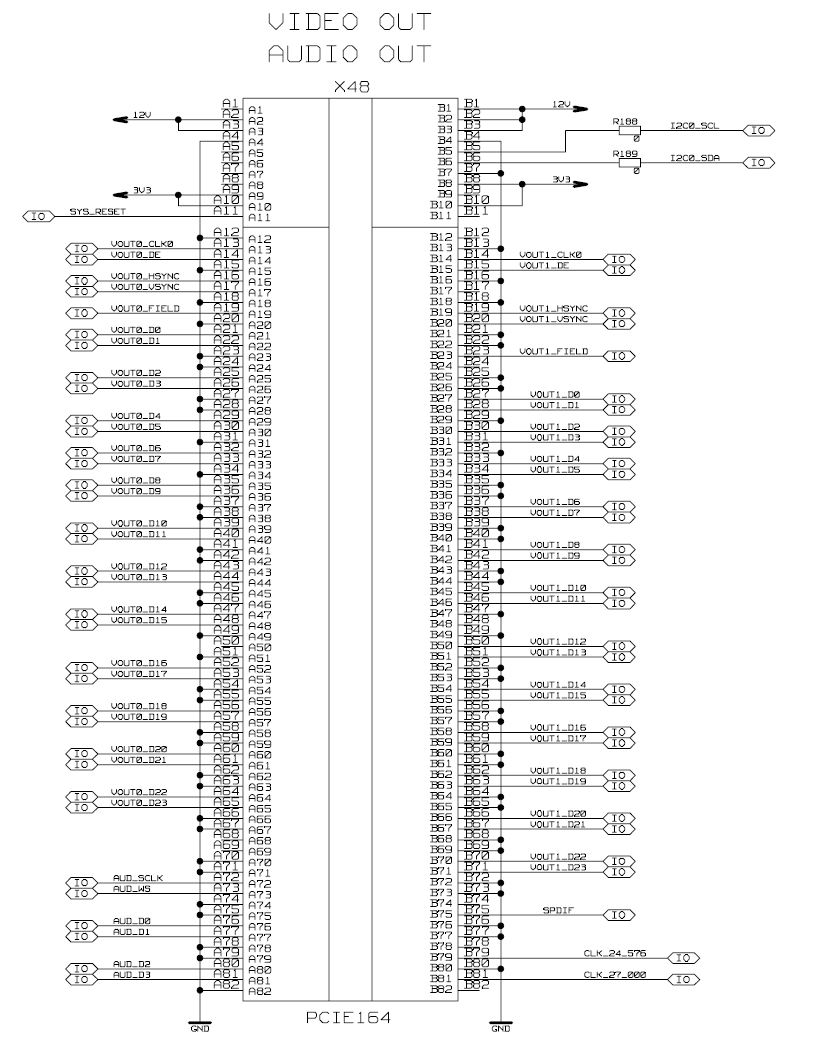 Рисунок 17 - Цоколевка соединителя X48. Интерфейса VIDEO_OUT/AUDIO_OUTОписание выводов соединителя X48 представлено в таблице 29.Таблица 29 – Описание и назначение выводов соединителя X48 (VIDEO_OUT/AUDIO_OUT интерфейс)2.2.18 Сброс СнК 1888TX018Соединитель X49 предназначен для  контроля или активации сигнала сброс (RESET) микросхемы 1888TX018.  Контакты соединителя X49 запараллелены с контактами кнопки SW1(RESET). Основное назначение  соединителя X49 – возможность длительно перевода всего Модуля МВ115.01 и его дополнительных модулей МВ115.02 –  МВ115.05 в состояние «Сброс» путем замыкания контактов 1-2 джампером.Назначение выводов соединителя X49 представлено в таблице 30. Таблица 30 – Описание и назначение соединителя X492.2.19 Отладочный интерфейс JTAGX50 20-контактный соединитель предназначен для подключения программатора / отладчика по интерфейсу JTAG. Назначение и нумерация выводов (рисунок 18) ориентированы на использование совместно с JTAG отладчиком RISCWatch JTAG Debugger.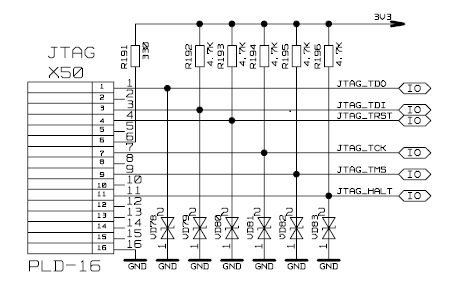 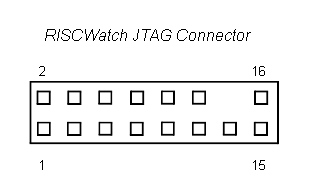 Рисунок 18 - Описание и нумерация выводов соединителя X50 JTAGОписание выводов соединителя X50 представлено в таблице 31.Таблица 31 – Описание и назначение выводов соединителя X50 JTAG2.3 Конфигурация начальной загрузки МодуляПеред началом работы с Модулем необходимо его правильно сконфигурировать установкой джамперов на соединители X18-X26, как показано на рисунке 18. Эта группа позволяет выставить начальные значения для линий GPIO0_0..7, выполняющих при старте функцию входных линий SYS_BOOTx (детализация представлена в таблице 32).   При установке джампера на контакты 1-2 ближе к левой кромке платы модуля устанавливается значение “1“, коммутируется к цепи питания +3,3 В подтягивающий резистор для соответствующей линии GPIO, (для соединителей X20, X21, X24 на рисунке 19. При  старте эти линии будут подсвечены соответствующими светодиодами VD61, VD62, VD65). При установке джампера на контакты 2-3 (на рисунке 19 показано замыкание центрального и правого контактов X18, X19, X22, X23, X25, X26-X33), устанавливается значение “0“ соответственно для GPIO 0_0, GPIO0_1, GPIO0_4, GPIO0_5, GPIO0_7, всех GPIO1_X. После прохождения процедуры начальной загрузки линии портов могут быть переназначены,  светодиодная индикация  VD60-VD74 будет соответствовать текущим выходным значениям.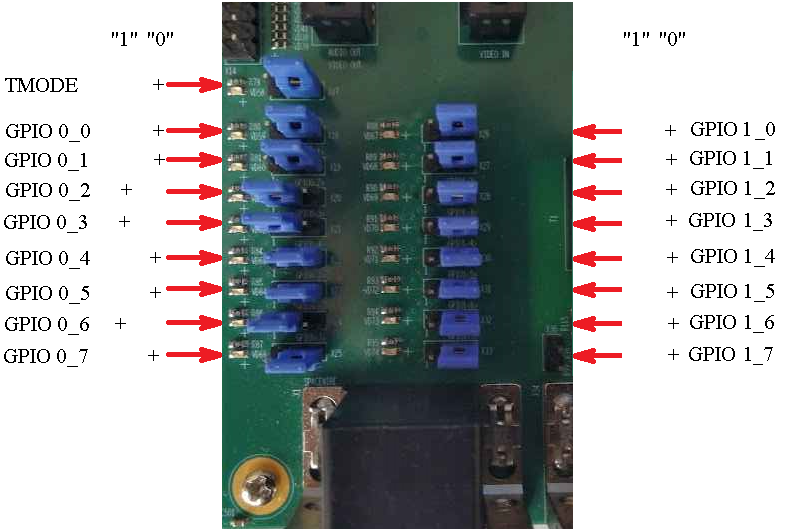 Рисунок 19 - Конфигурирование начальной загрузки с помощью джамперов для соединителей X17-X33  портов GPIO_0_х и GPIO_1_хУправление режимами загрузки осуществляется путем фиксации значений на внешних  конфигурационных входах SYS_BOOT (см. описание ниже).Значения, выделенные в таблице 32 синим цветом, обрабатываются аппаратно. Остальные значения SYS_BOOT, выделенные зеленым цветом обрабатываются программно в коде загрузчика.Таблица 32 - Выводы SYS_BOOT, мультиплексированные с портами GPIOВыбор режима загрузки осуществляется начальным загрузчиком в зависимости от состояния внешних входов СнК BOOTM2, BOOTM1, BOOTM0 в соответствии с                 таблицей 32.Микросхема 1888ТХ018 имеет банк памяти ПЗУ объёмом 128 КБ, который содержит программу начального загрузчика. Начальный загрузчик – это программа, которая начинает выполняться после снятия внешнего сигнала сброса и инициализации схемы ФАПЧ (PLL) внутри СнК. Задача этой программы загрузить во внутреннюю память процессора центрального управляющего узла следующую исполняемую программу и передать ей управление. Этой следующей программой может быть, например, загрузчик операционной системы.ROM загрузчик загружает в память IM0 образ вторичного загрузчика размером до                    128 КБайт из внешней памяти в следующем порядке: NOR-flash, SD-карта, SPI-flash. В случае невозможности загрузки из вышеперечисленных устройств загрузчик переходит                               в “хост-режим” и ожидает загрузки корректного образа вторичного загрузчика через один из отладочных интерфейсов: edcl, jtag.2.4 Питание МодуляПитание Модуля осуществляется от блока питания  +12 В  5 А, входящего в комплект поставки. Блок питания подключается к соединителю питания X59 (рисунок 20). Нижнее положение выключателя SW2 – «Выключено» - Модуль обесточен. Верхнее положение выключателя SW2 –«Включено» - на Модуль подано напряжение питания, горит светодиод VD84. В схеме Модуля предусмотрена клемма питания X58, которая может быть использована для контроля напряжения или альтернативного питания  Модуля от лабораторного блока питания с контролем потребляемого тока (не входит в комплект поставки). Следует обратить внимание, что при подключении альтернативного питания через клемму X58 выключатель питания SW2 не может обесточить Модуль.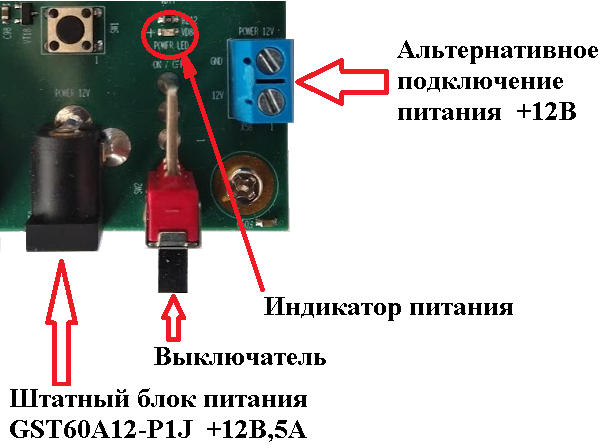 Рисунок 20 - Внешнее питание МодуляВсе необходимые напряжения вырабатываются непосредственно внутренними источниками питания на плате, построенными на микросборках PTR08100W (Texas Instruments). Каждая  микросборка обеспечивает свое установленное напряжение питания и обеспечивает ток нагрузки в канале до 10 А (рисунок 21).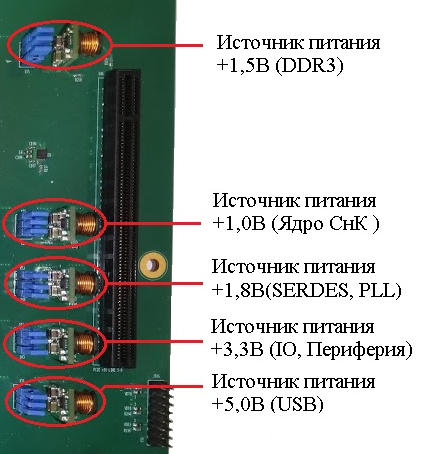 Рисунок 21 - Источники питания МодуляДля измерения тока потребления каждого из каналов предусмотрены наборы тройных перемычек. На рисунке 21 видны группы из трех синих джамперов непосредственно после микросборок, в разрыв которых можно включить измеритель тока. 2.5 Система синхронизации МодуляВ работе Модуля требуется набор независимых источников синхросигнала. Все необходимые базовые опорные частоты вырабатываются кварцевыми генераторами на плате (рисунок 22) и детально описаны в таблице 33.Таблица 33 - Генерируемые опорные сигналы синхронизации МодуляПримечания1) Опорная частота видеоинтерфейса (27,000 МГц) помимо основной СнК подается на соединитель X48 подключения Модуля видеоаудиовывода МВ115.04 и на соединитель X47 подключения Модуля видеоввода МВ115.05;2) Опорная частота интерфейса аудиовыхода (24,576 МГц), помимо основной СнК, подается на соединитель X48 подключения Модуля видеоаудиовывода МВ115.04;3)Каждый из двух дифференциальных выходов тактовой частоты (100,000 МГц)  интерфейса PCIE подключен к своему соединителю X45 (PCIE0, Line1-4), X46(PCIE1, Line 5-8). 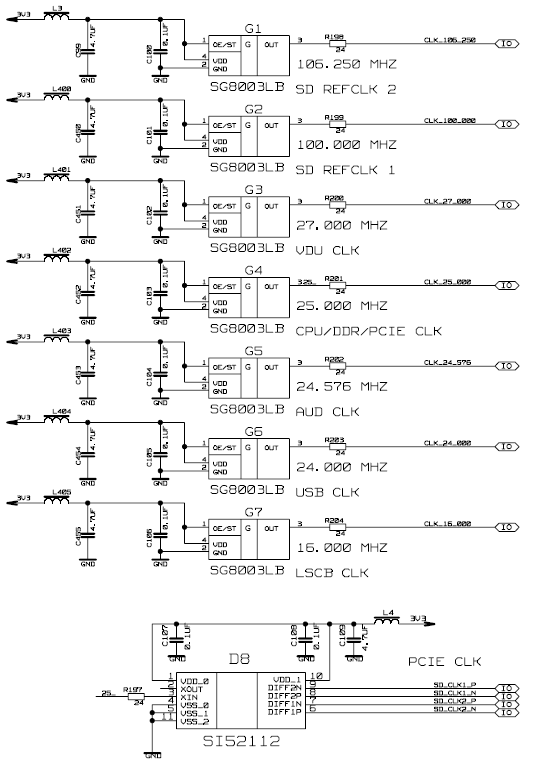                   Рисунок 22 - Синхрогенераторы сетки опорных частот Модуля2.6 Система сброса СнК в МодулеСигнал SYS_RESET (глобальный сброс  Модуля МВ115.01 и его дополнительных модулей МВ115.02–МВ115.05) формируется микросхемой монитора сброса TPS3802K33DCKR (Texas Instruments). Условиями формирования  сигнала SYS_RESET являются хотя бы одно из:- Нажатие (активация) кнопки SW1(RESET) или замыкание соединителя X49 джампером,- Приход сигнала GP<0>=’1’ от преобразователя USB->Serial(PL2303), активирующего состояние RESET,- Уменьшение питания (линия «Питание +3,3В Модуля»)  ниже допустимого значения 2,93 (+/-0,06) В. Детальная схема формирования сигнала глобального сброса представлена на рисунке 23.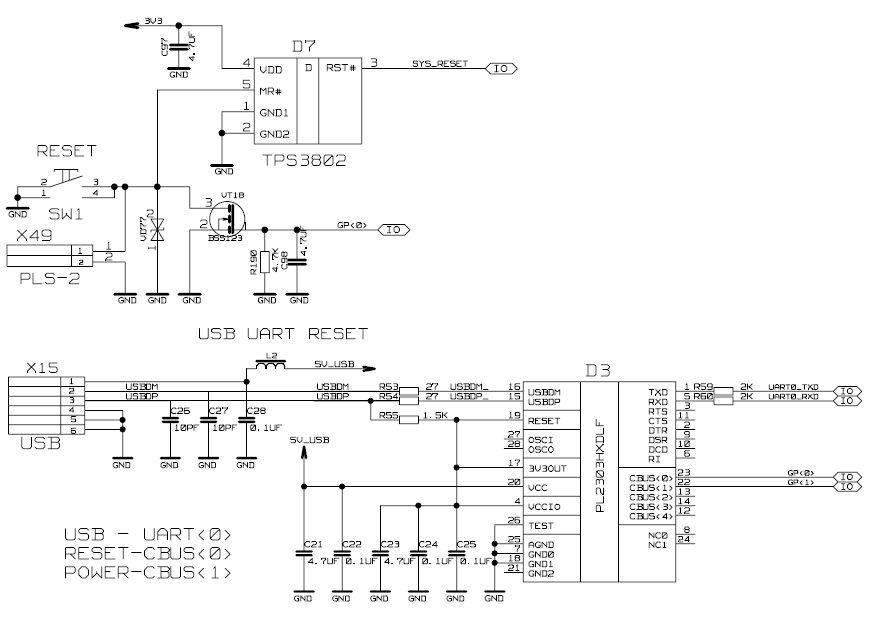 Рисунок 23 - Схема формирования сигнала сброса (SYS_RESET) Модуля2.7 Работа с Модулем через терминалДля связи с Модулем используется терминальная программа  Персонального Компьютера (РС). Необходимо соединить провод USB (USB2.0 USB A - USB B, входящий в комплект) с соединителем X15 на плате и запустить на PC программу терминала связи. Соединитель X15 подключен через преобразователь «USB-> последовательный порт (Serial)»  к интерфейсу последовательного порта UART0.  Необходимо установить требуемые характеристики терминального соединения (рисунок 24).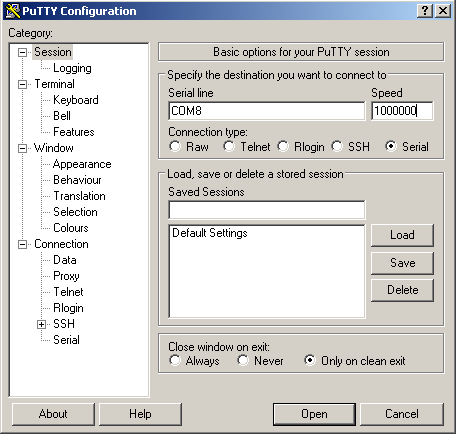                        Рисунок 24 - Настройка параметров программы терминалаПримечания1 При первом соединении USB кабелем Модуля (X15) и РС происходит установка драйвера USB->Serail моста (МВ115.01, D3-PL2303HXDLF) и происходит назначение COM порта. В данном примере это COM8. Следует обязательно установить скорость последовательного (Serial) соединения 1000000 бит/с. 2 Возможно использовать  иной способ соединения с портом UART0. Например, соединительный кабель «USB-SERIAL-CABLE-F (производитель Olimex, на базе PL2303), который необходимо подключить непосредственно к соединителю Х6(UART0) Модуля. (Данный кабель в комплект поставки не входит).При правильной настройке и подаче питания на Модуль в терминальное окно персонального компьютера должно передаться сообщение о прохождении процедуры начальной загрузки RumBoot (рисунок 25). После чего программа ожидает передачи управления основному загрузчику UBoot.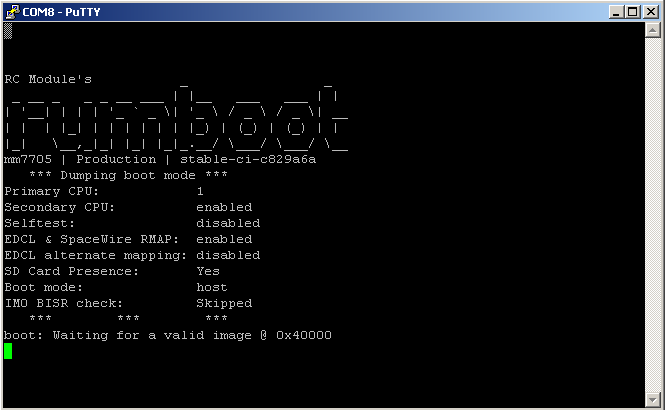 Рисунок 25 - Отображение в терминальном окне запуска программы начального загрузчика RumBootУстановка конфигурации начальной загрузки осуществляется установкой джамперов на конфигурационные соединители портов GPIO0_x GPIO1_у, как указано в  подразделе 2.3.Более подробно работа с программой  загрузчика UBoot представлена в специализированных документах:1)  «Руководство оператора ЮФКВ.30168-01 34 01, АДАПТИРОВАННЫЙ ЗАГРУЗЧИК U-BOOT ДЛЯ МОДУЛЯ МВ115.01»2) «Инструкция по применению исходных кодов ЮФКВ.30168-01 93 01, ПАКЕТ ПРОГРАММНОГО ОБЕСПЕЧЕНИЯ РАСШИРЕННОЙ ПОДДЕРЖКИ СБИС 1888ТХ018. АДАПТИРОВАННЫЙ ЗАГРУЗЧИК U-BOOT ДЛЯ МОДУЛЯ МВ115.01»2.8 Работа с Модулем через EthernetДля возможности обмена по Ethernet необходимо подключить коммутационный кабель («патч-корд»), входящий в состав комплекта поставки, к соединителю X5 «Ethernet». На рисунке 26 приведена функциональная схема взаимодействия контроллеров MAC и PHY Модуля как между собой, так и с внешним устройством.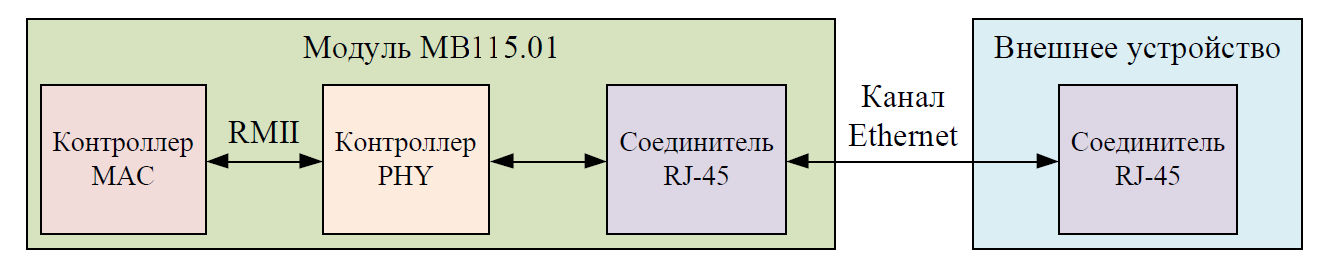 Рисунок 26 - Схема обмена данными по EthernetСброс MAC контроллера происходит при сбросе микросхемы 1888TX018. Описание системы сброса приведено в подразделе 2.6. Сброс PHY контроллера аналогичен сбросу MAC контроллера, за исключением сброса через программатор JTAG. По умолчанию контроллеры настроены на скорость передачи данных 100 Мбит/с в дуплексном режиме. Модуль поддерживает прямое и перекрестное включение кабеля.В микросхеме 1888TX018реализована аппаратная функция EDCL (Ethernet Debug Communications Link), встроенная в контроллер Ethernet, которая позволяет писать и читать физическую память, отправляя правильно сформированные Ethernet-пакеты.2.9 Внешние модули расширения функционированияДля реализации полной возможности функционирования СнК 1888TX018 и Модуля МВ115.01 были разработаны модули расширения:- МВ115.02 ЮФКВ.469555.765 –  Модуль дополнительной внешней памяти (в cлот X44), имеет два исполнения:1) МВ115.02 			ЮФКВ.469555.765 SRAM/ NOR Flash2) МВ115.02-01	 	ЮФКВ.469555.765-01  NAND Flash- МВ115.03 ЮФКВ.469555.766 –  Модуль подключения двух физических каналов Ethernet (в cлот X44), имеет два исполнения:1) МВ115.03 		ЮФКВ.469555.766  Два физических канала Ethernet 10/100Мбит/с и NAND-flash2) МВ115.03-01 	ЮФКВ.469555.766-01  Два физических канала Ethernet 1Гбит/сДетальная цоколевка слота соединения X44 представлена на рисунке 12 и в таблице 25.- МВ115.04 ЮФКВ.469555.767  –   Модуль вывода видео- и аудиоданных (в слот X48). Имеет два одноканальных 24-битных кодера видеосигнала с HDMI выходом (AVD7513), один восьми-канальный кодер звуковых сигналов I2S (CS4384) и оптический канал выдачи цифровых отсчетов SPDIF.Детальная цоколевка слота соединения X48 представлена на рисунке 17 и в таблице 29.- МВ115.05 ЮФКВ.469555.845  –   Модуль ввода видео данных (в слот X47). Имеет два одноканальных 24-х битных декодера видеосигнала с HDMI входом (AVD7611).Детальная цоколевка слота соединения X47 представлена на рисунке 16 и в таблице 28.Интерфейс SERDES PCIe2.0x4 (Х45, PCIЕ0) - для работы по 1, 2 или 4 высокоскоростным дуплексными линиям с максимальной пропускной способностью 2 ГБ/с на прием и 2 ГБ/с на передачу. Детальная цоколевка слота соединения X45 представлена на рисунке 14 и в таблице 26.Интерфейс SERDES (Х46, PCIЕ1) - для работы по 1, 2 или 4 высокоскоростным дуплексными линиям с максимальной пропускной способностью 2 ГБ/с на прием и 2 ГБ/с на передачу.Детальная цоколевка слота соединения X46 представлена на рисунке 15 и в таблице 27.Cлоты расширения X44–X48 имеют конструктивный форм-фактор PCIe2.0х16, но физическое подключение в соответствии с форм-фактором PCIe2.0х16 имеют только Х45, (PCIЕ0) и Х46, (PCIЕ1). Цоколевка слотов Х44, Х45, Х46 оригинальная, ориентирована на подключение специализированных модулей.	3 Техническое обслуживание 3.1	При длительной эксплуатации Модуля на нём неизбежно образуются скопления пыли. Их объём зависит от конкретных условий эксплуатации. Чрезмерное количество пыли приводит к повышению температуры электронных компонентов, установленных на печатной плате, ухудшению теплоотвода от СнК, снижению уровня производительности Модуля в целом, а также уменьшению его срока службы. Предприятие – изготовитель настоятельно рекомендует осуществлять периодическое обслуживание Модуля. Интервал их проведения Заказчик определяет самостоятельно. 3.2 Для очистки модуля от пыли выполните следующие действия: - отключите питание; - отсоедините жгут питания;- разместите Модуль на ровной горизонтальной непроводящей электричество поверхности; - для продува пыли используйте баллончик со сжатым воздухом; - в случае, если баллончик со сжатым воздухом не позволяет полностью очистить Модуль от пыли, допускается использовать мягкую антистатическую щётку. Пыль убирают «лёгкими» движениями без сильных нажимов; - после очистки щёткой Модуль ещё раз продувают сжатым воздухом; - процедура самостоятельного техобслуживания завершена. 	4 Текущий ремонт 4.1	Все работы по ремонту модуля во время гарантийного срока эксплуатации осуществляет предприятие-изготовитель. 4.2	Предприятие-изготовитель вправе отказать Заказчику в гарантийном обслуживании в случае, если Модуль имеет дефекты или повреждения, возникшие или связанные с любыми изменениями аппаратной части, за исключением случаев, предусмотренных настоящим руководством по эксплуатации. 4.3 Предприятие-изготовитель осуществляет услуги по ремонту изделия в постгарантийный период.  	5 Хранение5.1	Хранение Модуля осуществляют в упакованном виде в отапливаемом помещении при температуре от 5 до 40 С и относительной влажности не более 80 %. В помещениях, где хранится Модуль, должны отсутствовать крупные частицы пыли, пары кислот, щелочей или других химически активных веществ, способных вызвать коррозию металлических составных частей Модуля и окисление электрических контактов. Хранение на открытой площадке и в зонах действия прямых солнечных лучей не допускается. Запрещено хранить Модуль в непосредственной близости с приборами отопления.5.2	Средний срок сохраняемости Модуля не менее 3 лет при хранении в отапливаемом помещении в упаковке предприятия-изготовителя. В помещении должны отсутствовать сильные магнитные или электрические поля, способные вывести Модуль из строя и повлиять на носители с программной документацией (флеш-накопители). 5.3	Модуль консервации не подлежит. 5.4 Остальные требования в соответствии с ГОСТ 21552-84 «Средства вычислительной техники. Общие технические требования, приемка, методы испытаний, маркировка, упаковка, транспортирование и хранение».	6 Транспортирование6.1	Модуль в упакованном виде устойчив к транспортированию при следующих климатических условиях: - температура окружающего воздуха от минус 50 до 50 °С; - относительная влажность воздуха до 98 % при температуре 25 °С; - атмосферное давление от 84,0 до 107,0 кПа (от 630 до 800 мм рт. ст.). Модуль в упаковке предприятия-изготовителя транспортируют на любое расстояние автомобильным и железнодорожным транспортом (в закрытых транспортных средствах), авиационным транспортом (в обогреваемых герметизированных отсеках самолетов), водным транспортом (в трюмах судов). Транспортирование должно осуществляться в соответствии с правилами перевозок, действующими на каждом виде транспорта. Перевозки по железным дорогам через районы с холодным климатом должны осуществляться только в период с марта по ноябрь.ВНИМАНИЕ! Перед эксплуатацией выдержать Модуль в упаковке после транспортирования в зимнее время года в течение двух часов в тёплом помещении, а затем распаковать.7 Утилизация7.1 При утилизации Модуля необходимо руководствоваться требованиями ГОСТ Р 55102-2012 «Ресурсосбережение. Обращение с отходами. Руководство по безопасному сбору, хранению, транспортированию и разборке отработавшего электротехнического и электронного оборудования, за исключением ртутьсодержащих устройств и приборов».                         Перечень принятых сокращенийСнК – система на кристалле,ОТК – отдел технического контроля,ЦПУ –  центральная подсистема управления,ПЗУ  – постоянное запоминающее устройство,ФАПЧ–фазовая автоподстройка частоты.Позиционное обозначение соединителяФункциональное назначение ПримечаниеХ1SPACEWIRE CH0/CH1Интерфейс SPACEWIRE микросхемы 1888TX018Х2SD-CARDСоединитель карты памяти формата SD/microSDХ3USB-OTGИнтерфейс USB-OTG микросхемы 1888TX018Х4USB-OTGДублирование Х3 на IDC-штырях для контроляХ5Ethernet Интерфейс Ethernet микросхемы 1888TX018Х6UART0Интерфейс UART0 микросхемы 1888TX018, параллельно                                   с преобразователя USB(X15) -> Serial (PL2303)Х7UART1Интерфейс UART1 микросхемы 1888TX018Х8UART2Интерфейс UART2 микросхемы 1888TX018Х9I2C0Интерфейс I2C0 микросхемы 1888TX018Позиционное обозначение соединителяФункциональное назначение ПримечаниеХ10I2C1Интерфейс I2C1 микросхемы 1888TX018Х11I2C2Интерфейс I2C2 микросхемы 1888TX018Х12Machine CheckMachine Check Интерфейс PPC ядра микросхемы 1888TX018Х13SPI0Интерфейс SPI0 микросхемы 1888TX018X14GPIOКоммуникационные порты, GPIO0, GPIO1 микросхемы 1888TX018X15USBИнтерфейс UART0 микросхемы 1888TX018 через преобразователь USB->Serial (PL2303)Х16SPI1Интерфейс SPI1 микросхемы 1888TX018Х17TMODEРежим работы микросхемы 1888TX018«рабочий/тестовый»Х18GPIO0_0Выбор конфигурации GPIO0 бит0Х19GPIO0_1Выбор конфигурации GPIO0 бит1Х20GPIO0_2Выбор конфигурации GPIO0 бит2Х21GPIO0_3Выбор конфигурации GPIO0 бит3Х22GPIO0_4Выбор конфигурации GPIO0 бит4Х23GPIO0_5Выбор конфигурации GPIO0 бит5Х24GPIO0_6Выбор конфигурации GPIO0 бит6Х25GPIO0_7Выбор конфигурации GPIO0 бит7X26GPIO1_0Выбор конфигурации GPIO1 бит0Х27GPIO1_1Выбор конфигурации GPIO1 бит1Х28GPIO1_2Выбор конфигурации GPIO1 бит2Х29GPIO1_3Выбор конфигурации GPIO1 бит3Х30GPIO1_4Выбор конфигурации GPIO1 бит4Х31GPIO1_5Выбор конфигурации GPIO1 бит5Х32GPIO1_6Выбор конфигурации GPIO1 бит6Х33GPIO1_7Выбор конфигурации GPIO1 бит7Х34Manchester0Интерфейс МКИО#0Х35Manchester1Интерфейс МКИО#1Х36Manchester0_A_terminationТерминация основной шины A МКИО#0Х37Manchester0_B_terminationТерминация резервной шины B МКИО#0Х38Manchester1_A_terminationТерминация основной шины A МКИО#1Х39Manchester1_B_terminationТерминация резервной шины B МКИО#1X40DDR3_BANK_ASODIMM DDR3 модуль памяти АX41DDR3_BUF_ENAУправление выходными буферами DDR3AX42DDR3_BANK_ВSODIMM DDR3 модуль памяти ВX43DDR3_BUF_ENBУправление выходными буферами DDR3BX44EXTERNAL_MEMORY/ETHERNETИнтерфейс внешней статической памяти микросхемы 1888TX018, для работы с дополнительным модулем внешней памяти (МВ115.02) или с модулем Ethernet (МВ115.03)X45PCIE x16 LINE1-4Интерфейс SERDES, дифференциальной линии передачи и приема данных 1-4X46PCIE x16 LINE5-8Интерфейс SERDES, дифференциальной линии передачи и приема данных 5-8X47VIDEO INИнтерфейс цифровых видеовходов VIN#0 и #1X48VIDEO OUTAUDIO OUTИнтерфейс цифровых видеовыходов VOUT#0 и #1, цифровых аудиовыходов I2S и SPDIF.X49RESETКонтроль/ управление сбросом микросхемы 1888TX018X50JTAGИнтерфейс отладки и внутрисхемного программирования JTAG (20 контактный порт)Номер выводаНазваниеТипОписаниеA1HSCB0_DIPIЛиния(+) дифференциальной пары данных приемника. Канал 0. A2HSCB0_SIPIЛиния(+) дифференциальной пары стробов приемника. Канал 0.  A3GNDПотенциал «Общий»A4HSCB0_SONOЛиния(-) дифференциальной пары стробов передатчика. Канал 0.A5HSCB0_DONOЛиния(-) дифференциальной пары данных передатчика. Канал 0.A6HSCB0_DINIЛиния(-) дифференциальной пары данных приемника. Канал 0.A7HSCB0_SINIЛиния(-) дифференциальной пары стробов приемника. Канал 0.A8HSCB0_SOPOЛиния(+) дифференциальной пары стробов передатчика. Канал 0.A9HSCB0_DOPOЛиния(+) дифференциальной пары данных передатчика. Канал 0.B1HSCB1_DIPIЛиния(+) дифференциальной пары данных приемника. Канал 1.B2HSCB1_SIPIЛиния(+) дифференциальной пары стробов приемника. Канал 1.B3GNDПотенциал «Общий»B4HSCB1_SONOЛиния(-) дифференциальной пары стробов передатчика. Канал 1.B5HSCB1_DONOЛиния(-) дифференциальной пары данных передатчика. Канал 1.B6HSCB1_DINIЛиния(-) дифференциальной пары данных приемника. Канал 1.B7HSCB1_SINIЛиния(-) дифференциальной пары стробов приемника. Канал 1.B8HSCB1_SOPOЛиния(+) дифференциальной пары стробов передатчика. Канал 1.B9HSCB1_DOPOЛиния(+) дифференциальной пары данных передатчика. Канал 1.М1GNDПотенциал «Общий»М2GNDПотенциал «Общий»М3GNDПотенциал «Общий»М4GNDПотенциал «Общий»Номер выводаНазваниеТипОписание1SDIO_D3I/OШина данных, линия 32SDIO_CMDOЛиния команды3GNDПотенциал «Общий»4VCC3V3Соединен с питанием +3,3 В Модуля5SDIO_CLKOСигнал синхронизации6GNDПотенциал «Общий»7SDIO_D0I/OШина данных, линия 08SDIO_D1I/OШина данных, линия 19SDIO_D2I/OШина данных, линия 210SDIO CD IВходной сигнал наличия карты. В качестве SDIO Card Detect используется сигнал  GPIO1_1. (В случае отсутствия карты попытка загрузиться с SD не производится)11–Нет подключенияНомер выводаНазваниеТипОписание1VBUSIУстановка соединения2DMI/OЛиния(-) дифференциальной пары приемопередатчика3DPI/OЛиния(+) дифференциальной пары приемопередатчика4IDIВход определения наличия кабеля USB5GNDПотенциал «Общий»6M0Корпус соединителя, соединен с потенциалом«Общий»7M1Корпус соединителя, соединен с потенциалом«Общий»8M2Корпус соединителя, соединен с потенциалом«Общий»9M3Корпус соединителя, соединен с потенциалом«Общий»10M4Корпус соединителя, соединен с потенциалом«Общий»11M5Корпус соединителя, соединен с потенциалом«Общий»Номер выводаНазваниеТипОписание1ETH_TXPOЛиния(+) дифференциальной пары передатчика2ETH_TXNOЛиния(-) дифференциальной пары передатчика3ETH_RXPIЛиния(+) дифференциальной пары приемника4ETH_CTПитание ср. точки передающего трансформатора5ETH_CTПитание ср. точки приемного трансформатора6ETH_RXNIЛиния(-) дифференциальной пары приемника7GNDПотенциал «Общий»8–Нет подключения9*VCC3V3Соединен с питанием +3,3 В Модуля (питание светодиода соединителя X5 )10*ETH_LINKLEDИндикация включения линка (100Base-TX or 10Base-T). Зажигается зеленый светодиод в соединителе X5.11*ETH_ACTIVITY_LEDИндикация активности линка. Зажигается оранжевый             светодиод в соединителе X5 в момент подтверждения             передачи пакета. 12*VCC3V3Соединен с питанием +3,3 В Модуля (питание светодиода соединителя X )Номер выводаНазваниеОписание1VCC3V3Соединен с питанием +3,3 В Модуля2UART0_TxDЛиния передачи данных 3UART0_RxDЛиния приема данных4GNDПотенциал «Общий»Номер выводаНазваниеОписание1VCC3V3Соединен с питанием +3,3 В Модуля2UART1_TxDЛиния передачи данных 3UART1_RxDЛиния приема данных4GNDПотенциал «Общий»Номер выводаНазваниеОписание1VCC3V3Соединен с питанием +3,3 В Модуля2UART2_TxDЛиния передачи данных 3UART2_RxDЛиния приема данных4GNDПотенциал «Общий»Номер выводаНазваниеОписание1VCC3V3Соединен с питанием +3,3 В Модуля2I2C0_SCLЛиния синхронизации3I2C0_SDAПоследовательная линия данных4GNDПотенциал «Общий»Номер выводаНазваниеОписание1VCC3V3Соединен с питанием +3,3 В Модуля2I2C1_SCLЛиния синхронизации3I2C1_SDAПоследовательная линия данных4GNDПотенциал «Общий»Номер выводаНазваниеОписание1VCC3V3Соединен с питанием +3,3 В Модуля2I2C2_SCLЛиния синхронизации3I2C2_SDAПоследовательная линия данных4GNDПотенциал «Общий»Номер выводаНазваниеОписание1VCC3V3Соединен с питанием +3,3 В Модуля2CLK_TMR_MPICВывод (выход) системного таймера сна              процессорных ядер PPC470S3MCHKINВход системной ошибки 4MCHKOUTВыход системной ошибки 5–Нет подключения6GNDПотенциал «Общий»Номер выводаНазваниеОписание1VCC3V3Соединен с питанием +3,3 В Модуля2SPI0_SCLKВыход синхросигнала3SPI0_MISOВыход данных4SPI0_MOSIВход данных5SPI0_CSВ качестве SPI0_CS используется сигнал  GPIO1_2.  Для этого перед стартом системы требуется сконфигурировать X28 ='1’                       Особенности конфигурирования, см. 2.36GNDПотенциал «Общий»Номер выводаНазваниеОписание1VCC3V3Соединен с питанием +3,3 В Модуля2SPI1_SCLKВыход синхросигнала3SPI1_MISOВыход данных4SPI1_MOSIВход данных5SPI1_CSВ качестве SPI1_CS используется сигнал  GPIO1_3. Данное назначение прописано в загрузочной конфигурации SPI_FLASH Модуля (D2). 6GNDПотенциал «Общий»Номер выводаНазваниеОписание1VCC3V3Соединен с питанием +3,3 В Модуля2VCC3V3Соединен с питанием +3,3 В Модуля3GPIO0_0Вывод GPIO0 бит04GPIO0_1Вывод GPIO0 бит15GPIO0_2Вывод GPIO0 бит26GPIO0_3Вывод GPIO0 бит37GPIO0_4Вывод GPIO0 бит48GPIO0_5Вывод GPIO0 бит59GPIO0_6Вывод GPIO0 бит610GPIO0_7Вывод GPIO0 бит711GPIO1_0Вывод GPIO1 бит012GPIO1_1Вывод GPIO1 бит113GPIO1_2Вывод GPIO1 бит214GPIO1_3Вывод GPIO1 бит315GPIO1_4Вывод GPIO1 бит416GPIO1_5Вывод GPIO1 бит517GPIO1_6Вывод GPIO1 бит618GPIO1_7Вывод GPIO1 бит719GNDПотенциал «Общий»20GNDПотенциал «Общий»Номер выводаНазваниеОписание15V_USBПитание преобразователя USB->Serial2USBDMЛиния D– USB порта3USBDPЛиния D+ USB порта4GNDПотенциал «Общий»5GNDПотенциал «Общий»6GNDПотенциал «Общий»Номер выводаНазваниеОписание1VCC3V3Соединен с питанием +3,3 В Модуля2TMODEЛиния TMODE соединена через                                    последовательный резистор 4,7 кОм с                       выводом микросхема 1888TX018 TMODE.3GNDПотенциал «Общий»Номер выводаНазваниеОписание1VCC3V3Соединен с питанием +3,3 В Модуля2GPIO0_xКаждая линия GPIO0_x соединена через                                последовательный резистор 4,7 кОм с                         выводом GPIO0_x микросхемы 1888TX0183GNDПотенциал «Общий»СоединительЛиния портаСветодиод состояния линииХ18GPIO0_0VD59Х19GPIO0_1VD60Х20GPIO0_2VD61Х21GPIO0_3VD62Х22GPIO0_4VD63Х23GPIO0_5VD64Х24GPIO0_6VD65Х25GPIO0_7VD66Номер выводаНазваниеОписание1VCC3V3Соединен с питанием +3,3 В Модуля2GPIO1_xКаждая линия GPIO1_x соединена через последовательный резистор 4,7 кОм с выводом GPIO1_x микросхемы 1888TX0183GNDПотенциал «Общий»СоединительЛиния портаСветодиод состояния линииХ26GPIO1_0VD67Х27GPIO1_1VD68Х28GPIO1_2VD69Х29GPIO1_3VD70Х30GPIO1_4VD71Х31GPIO1_5VD72Х32GPIO1_6VD73Х33GPIO1_7VD74Номер выводаНазваниеОписаниеA1–Нет подключенияA2BUSBМКИО#0, прямая линия, шина B(резервная), КтТр=2,5A3GNDПотенциал «Общий»A4BUSB_NМКИО#0, инверсная линия, шина B(резервная), КтТр=2,5 A5–Нет подключенияНомер выводаНазваниеОписаниеA6BUSAМКИО#0, прямая линия, шина А (основная), КтТр=2,5A7BUSARМКИО#0, прямая линия, шина А (основная), КтТр=1,79A8BUSAR_NМКИО#0, инверсная линия, шина А (основная), КтТр=1,79A9BUSA_NМКИО#0, инверсная линия, шина А (основная), КтТр=2,5B1–Нет подключенияB2BUSAМКИО#0, прямая линия, шина А (основная), КтТр=2,5B3GNDПотенциал «Общий»B4BUSA_NМКИО#0, инверсная линия, шина А (основная), КтТр=2,5B5–Нет подключенияB6BUSBМКИО#0, прямая линия, шина B(резервная), КтТр=2,5B7BUSBRМКИО#0, прямая линия, шина B(резервная), КтТр=1,79B8BUSBR_NМКИО#0, инверсная линия, шина B(резервная), КтТр=1,79B9BUSB_NМКИО#0, инверсная линия, шина B(резервная), КтТр=2,5M1GNDПотенциал «Общий»M2GNDПотенциал «Общий»M3GNDПотенциал «Общий»M4GNDПотенциал «Общий»Номер выводаНазваниеОписаниеA1–Нет подключенияA2BUSBМКИО#1, прямая линия, шина B(резервная), КтТр=2,5A3GNDПотенциал «Общий»A4BUSB_NМКИО#1, инверсная линия, шина B(резервная), КтТр=2,5 A5–Нет подключенияA6BUSAМКИО#1, прямая линия, шина А (основная), КтТр=2,5A7BUSARМКИО#1, прямая линия, шина А (основная), КтТр=1,79A8BUSAR_NМКИО#1, инверсная линия, шина А (основная), КтТр=1,79A9BUSA_NМКИО#1, инверсная линия, шина А (основная), КтТр=2,5B1–Нет подключенияB2BUSAМКИО#1, прямая линия, шина А (основная), КтТр=2,5B3GNDПотенциал «Общий»B4BUSA_NМКИО#1, инверсная линия, шина А (основная), КтТр=2,5Номер выводаНазваниеОписаниеB5–Нет подключенияB6BUSBМКИО#1, прямая линия, шина B(резервная), КтТр=2,5B7BUSBRМКИО#1, прямая линия, шина B(резервная), КтТр=1,79B8BUSBR_NМКИО#1, инверсная линия, шина B(резервная), КтТр=1,79B9BUSB_NМКИО#1, инверсная линия, шина B(резервная), КтТр=2,5M1GNDПотенциал «Общий»M2GNDПотенциал «Общий»M3GNDПотенциал «Общий»M4GNDПотенциал «Общий»ОбозначениеТипОписаниеEM2_D1 /I/O1-й разряд шины данных EM2 /GBETH0_RX_ER IСигнал ошибки принимаемых данных GBETH0 /ETH1_RX_ER /IСигнал ошибки принимаемых данных ETH1 /MGPIO0_1I/O1-й разряд MGPIO0Номер выводаНазваниеТипОписаниеA1–Нет подключенияA212VПитание +12 ВA312VПитание +12 ВA4GNDПотенциал «Общий»A5–Нет подключенияA6–Нет подключенияA7–Нет подключенияA8–Нет подключенияA93V3Питание +3,3 В МодуляA103V3Питание +3,3 В МодуляA11SYS_RESET OСигнал сброса дополнительного модуля (активно низкий)B112VПитание +12 ВB212VПитание +12 ВB312VПитание +12 ВB4GNDПотенциал «Общий»B5I2C0_SCLI/OЛиния синхронизации шины I2C0B6I2C0_SDAI/OПоследовательная линия данных шины I2C0B7GNDПотенциал «Общий»B83V3Питание +3,3 В МодуляB9–Нет подключенияB103V3Питание +3,3 В МодуляB11EXT_MEM_OE- /- /MGPIO8_6OI I I/OСигнал разрешения выдачи данных из памяти EM2 /Не используется /Не используется /6-й разряд MGPIO8A12GNDПотенциал «Общий»A13EM2_CE0 /NAND_REn /NAND_REn /MGPIO7_4OOOI/OСигнал выбора 0-го банка памяти EM2 /Сигнал разрешения чтения из памяти NAND /Сигнал разрешения чтения из памяти NAND /4-й разряд MGPIO7A14EM2_CE2 /NAND_CE2n /NAND_CE2n /MGPIO7_6OOOI/OСигнал выбора 2-го банка памяти EM2 /Сигнал выбора 2-го банка памяти NAND /Сигнал выбора 2-го банка памяти NAND /6-й разряд MGPIO7A15GNDПотенциал «Общий»A16EM2_CE4 /NAND_ALE /NAND_ALE /MGPIO8_0OOOI/OСигнал выбора 4-го банка памяти EM2 /Сигнал защелкивания адреса в память NAND /Сигнал защелкивания адреса в память NAND /0-й разряд MGPIO8A17EM2_BHE_H /- /- /MGPIO8_2OIII/OСигнал выбора 3-го байта данных EM2 /Не используется /Не используется /2-й разряд MGPIO8Номер выводаНазваниеТипОписаниеA18GNDПотенциал «Общий»A19EM2_BLE_H /- /- /MGPIO8_4OIII/OСигнал выбора 1-го байта данных EM2 /Не используется /Не используется /4-й разряд MGPIO8A20GNDПотенциал «Общий»A21EM2_D39 /GBETH1_TX_EN/ETH0_TX_EN /MGPIO4_3I/OOOI/O39-й разряд шины данных EM2 /Управление шиной данных передатчика GBETH1 /Управление шиной данных передатчика ETH0 /3-й разряд MGPIO4A22EM2_D38 /GBETH0_TX_EN/ETH1_TX_EN /MGPIO4_2I/OOOI/O38-й разряд шины данных EM2 /Управление шиной данных передатчика GBETH0 /Управление шиной данных передатчика ETH1 /2-й разряд MGPIO4A23GNDПотенциал «Общий»A24GNDПотенциал «Общий»A25EM2_D35 /NAND_D7 /NAND_D7 /MGPIO3_7I/OI/OI/OI/O35-й разряд шины данных EM2 /7-й разряд Шина данных NAND /7-й разряд Шина данных NAND /7-й разряд шины MGPIO3A26EM2_D34 /NAND_D6 /NAND_D6 /MGPIO3_6I/OI/OI/OI/O34-й разряд шины данных EM2 /6-й разряд Шина данных NAND /6-й разряд Шина данных NAND /6-й разряд шины MGPIO3A27GNDПотенциал «Общий»A28GNDПотенциал «Общий»A29EM2_D31 /NAND_D3 /NAND_D3 /MGPIO3_3I/OI/OI/OI/O31-й разряд шины данных EM2 /3-й разряд Шина данных NAND /3-й разряд Шина данных NAND /3-й разряд шины MGPIO3A30EM2_D30 /NAND_D2 /NAND_D2 /MGPIO3_2I/OI/OI/OI/O30-й разряд шины данных EM2 /2-й разряд Шина данных NAND /2-й разряд Шина данных NAND /2-й разряд шины MGPIO3A31GNDПотенциал «Общий»A32EM2_D27 /GBETH1_RX_CLK/- /-I/OIII27-й разряд шины данных EM2 /Синхросигнал приемника GBETH1 /Не используется /Не используетсяA33EM2_D26 /GBETH1_TX_CLK/ETH0_CLK /-I/OIII26-й разряд шины данных EM2 /Входной синхросигнал передатчика GBETH1 /Синхросигнал ETH0 /Не используетсяA34GNDПотенциал «Общий»Номер выводаНазваниеТипОписаниеA35EM2_D23 /GBETH1_RX_D5/- /MGPIO2_5I/OIII/O23-й разряд шины данных EM2 /5-й разряд шины принимаемых данных GBETH1 /Не используется /5-й разряд MGPIO2A36EM2_D22 /GBETH1_RX_D4/- /MGPIO2_4I/OIII/O22-й разряд шины данных EM2 /4-й разряд шины принимаемых данных GBETH1 /Не используется /4-й разряд MGPIO2A37GNDПотенциал «Общий»A38GNDПотенциал «Общий»A39EM2_D19 /GBETH1_RX_D1/ETH0_RX_D1 /MGPIO2_1I/OIII/O19-й разряд шины данных EM2 /1-й разряд шины принимаемых данных GBETH1 /1-й разряд шины принимаемых данных ETH0 /1-й разряд MGPIO2A40EM2_D18 /GBETH1_RX_D0/ETH0_RX_D0 /MGPIO2_0I/OIII/O18-й разряд шины данных EM2 /0-й разряд шины принимаемых данных GBETH1 /0-й разряд шины принимаемых данных ETH0 /0-й разряд MGPIO2A41GNDПотенциал «Общий»A42GNDПотенциал «Общий»A43EM2_D15 /GBETH1_RX_ER/ETH0_RX_ER /MGPIO1_5I/OIII/O15-й разряд шины данных EM2 /Сигнал ошибки принимаемых данных GBETH1 /Сигнал ошибки принимаемых данных ETH0 /5-й разряд MGPIO1A44EM2_D14 /GBETH1_RX_DV/- /MGPIO1_4I/OIII/O14-й разряд шины данных EM2 /Сигнал значимости принимаемых данных GBETH1 /Не используется /4-й разряд MGPIO1A45GNDПотенциал «Общий»A46GNDПотенциал «Общий»A47EM2_D11 /GBETH0_RX_D7/- /MGPIO1_3I/OIII/O11-й разряд шины данных EM2 /7-й разряд шины принимаемых данных GBETH0 /Не используется /3-й разряд MGPIO1A48EM2_D10 /GBETH0_RX_D6/- /MGPIO1_2I/OIII/O10-й разряд шины данных EM2 /6-й разряд шины принимаемых данных GBETH0 /Не используется /2-й разряд MGPIO1A49GNDПотенциал «Общий»A50EM2_D8 /GBETH0_RX_D4/- /MGPIO1_0I/OIII/O8-й разряд шины данных EM2 /4-й разряд шины принимаемых данных GBETH0 /Не используется /0-й разряд MGPIO1A51GNDПотенциал «Общий»A52EM2_D5 /GBETH0_RX_D1/ETH1_RX_ D1 /MGPIO0_5I/OIII/O5-й разряд шины данных EM2 /1-й разряд шины принимаемых данных GBETH0 /1-й разряд шины принимаемых данных ETH1 /5-й разряд MGPIO0Номер выводаНазваниеТипОписаниеA53EM2_D4 /GBETH0_RX_D0/ETH1_RX_D0 /MGPIO0_4I/OIII/O4-й разряд шины данных EM2 /0-й разряд шины принимаемых данных GBETH0 /0-й разряд шины принимаемых данных ETH1 /4-й разряд MGPIO0A54GNDПотенциал «Общий»A55GNDПотенциал «Общий»A56EM2_D1 /GBETH0_RX_ER/ETH1_RX_ER /MGPIO0_1I/OIII/O1-й разряд шины данных EM2 /Сигнал ошибки принимаемых данных GBETH0 /Сигнал ошибки принимаемых данных ETH1 /1-й разряд MGPIO0A57EM2_D0 /GBETH0_ RX_DV/- /MGPIO0_0I/OIII/O0-й разряд шины данных EM2 /Сигнал значимости принимаемых данных GBETH0 /Не используется /0-й разряд MGPIO0A58GNDПотенциал «Общий»A59GNDПотенциал «Общий»A60EM2_A22 /GBETH1_TX_D7 /- /MGPIO7_1OOII/O22-й разряд шины адреса EM2 /7-й разряд шины передаваемых данных GBETH1 /Не используется /1-й разряд MGPIO7A61EM2_A23 /GBETH1_GTX_CLK /- /-OOII23-й разряд шины адреса EM2 /Выходной синхросигнал передатчика GBETH1 /Не используется /Не используетсяA62GNDПотенциал «Общий»A63GNDПотенциал «Общий»A64EM2_A18 /GBETH1_TX_D3 /- /MGPIO6_5OOII/O18-й разряд шины адреса EM2 /3-й разряд шины передаваемых данных GBETH1 /Не используется /5-й разряд MGPIO6A65EM2_A19 /GBETH1_TX_D4 /- /MGPIO6_6OOII/O19-й разряд шины адреса EM2 /4-й разряд шины передаваемых данных GBETH1 /Не используется /6-й разряд MGPIO6A66GNDПотенциал «Общий»A67GNDПотенциал «Общий»A68EM2_A15 /GBETH1_TX_D0 /ETH0_TX_D0 /MGPIO6_2OOOI/O15-й разряд шины адреса EM2 /0-й разряд шины передаваемых данных GBETH1 /0-й разряд шины передаваемых данных ETH0 /2-й разряд MGPIO6A69EM2_A14 /GBETH1_TX_ER/- /MGPIO6_1OOII/O14-й разряд шины адреса EM2 /Сигнал ошибки передачи данных GBETH1 /Не используется /1-й разряд MGPIO6A70GNDПотенциал «Общий»A71GNDПотенциал «Общий»Номер выводаНазваниеТипОписаниеA72EM2_A11 /GBETH0_MDC /ETH1_MDC /MGPIO5_6OOOI/O11-й разряд шины адреса EM2 /Синхросигнал линии MDIO для GBETH0 /Синхросигнал линии MDIO для ETH1 /6-й разряд MGPIO5A73EM2_A10 /GBETH0_GTX_CLK /- /-OOII10-й разряд шины адреса EM2 /Выходной синхросигнал передатчика GBETH0 /Не используется /Не используетсяA74GNDПотенциал «Общий»A75GNDПотенциал «Общий»A76EM2_A7 /GBETH0_TX_D5 /- /MGPIO5_3OOII/O7-й разряд шины адреса EM2 /5-й разряд шины передаваемых данных GBETH0 /Не используется /3-й разряд MGPIO5A77EM2_A6 /GBETH0_TX_D4 /- /MGPIO5_2OOII/O6-й разряд шины адреса EM2 /4-й разряд шины передаваемых данных GBETH0 /Не используется /2-й разряд MGPIO5A78GNDПотенциал «Общий»A79GNDПотенциал «Общий»A80EM2_A3 /GBETH0_TX_D1 /ETH1_TX_D1 /MGPIO4_7OOOI/O3-й разряд шины адреса EM2 /1-й разряд шины передаваемых данных GBETH0 /1-й разряд шины передаваемых данных ETH1 /7-й разряд MGPIO4A81EM2_A2 /GBETH0_TX_D0 /ETH1_TX_D0 /MGPIO4_6OOOI/O2-й разряд шины адреса EM2 /0-й разряд шины передаваемых данных GBETH0 /0-й разряд шины передаваемых данных ETH1 /6-й разряд MGPIO4A82GNDПотенциал «Общий»B12EM2_WE /NAND_WPn /NAND_WPn /MGPIO8_7OOOI/OСигнал разрешения записи данных в память EM2 /Сигнал защиты от записи в память NAND /Сигнал защиты от записи в память NAND /7-й разряд MGPIO8B13GNDПотенциал «Общий»B14EM2_CE1 /NAND_CLEn /NAND_CLEn /MGPIO7_5OOOI/OСигнал выбора 1-го банка памяти EM2 /Сигнал защелкивания команды в память NAND /Сигнал защелкивания команды в память NAND /5-й разряд MGPIO7B15EM2_CE3 /NAND_CE1n /NAND_CE1n /MGPIO7_7OOOI/OСигнал выбора 3-го банка памяти EM2 /Сигнал выбора 1-го банка памяти NAND /Сигнал выбора 1-го банка памяти NAND /7-й разряд MGPIO7B16GNDПотенциал «Общий»B17EM2_CE5 /NAND_WEn /NAND_WEn /MGPIO8_1OOOI/OСигнал выбора 5-го банка памяти EM2 /Сигнал разрешения записи в память NAND /Сигнал разрешения записи в память NAND /1-й разряд MGPIO8Номер выводаНазваниеТипОписаниеB18GNDПотенциал «Общий»B19EM2_BHE_L /- /- /MGPIO8_3OIII/OСигнал выбора 2-го байта данных EM2 /Не используется /Не используется /3-й разряд MGPIO8B20EM2_BLE_L /- /- /MGPIO8_5OIII/OСигнал выбора 0-го байта данных EM2 /Не используется /Не используется /5-й разряд MGPIO8B21GNDПотенциал «Общий»B22GNDПотенциал «Общий»B23EM2_D37 /NAND_READY2n /NAND_READY2n /MGPIO4_1I/OIII/O37-й разряд шины данных EM2 /Сигнал готовности 2-го банка памяти NAND /Сигнал готовности 2-го банка памяти NAND /1-й разряд MGPIO4B24EM2_D36 /NAND_READY1n /NAND_READY1n /MGPIO4_0I/OIII/O36-й разряд шины данных EM2 /Сигнал готовности 1-го банка памяти NAND /Сигнал готовности 1-го банка памяти NAND /0-й разряд MGPIO4B25GNDПотенциал «Общий»B26GNDПотенциал «Общий»B27EM2_D33 /NAND_D5 /NAND_D5 /MGPIO3_5I/OI/OI/OI/O33-й разряд шины данных EM2 /5-й разряд Шина данных NAND /5-й разряд Шина данных NAND /5-й разряд шины MGPIO3B28EM2_D32 /NAND_D4 /NAND_D4 /MGPIO3_4I/OI/OI/OI/O32-й разряд шины данных EM2 /4-й разряд Шина данных NAND /4-й разряд Шина данных NAND /4-й разряд шины MGPIO3B29GNDПотенциал «Общий»B30EM2_D29 /NAND_D1 /NAND_D1 /MGPIO3_1I/OI/OI/OI/O29-й разряд шины данных EM2 /1-й разряд Шина данных NAND /1-й разряд Шина данных NAND /1-й разряд шины MGPIO3B31EM2_D28 /NAND_D0 /NAND_D0 /MGPIO3_0I/OI/OI/OI/O28-й разряд шины данных EM2 /0-й разряд Шина данных NAND /0-й разряд Шина данных NAND /0-й разряд шины MGPIO3B32GNDПотенциал «Общий»B33EM2_D25 /GBETH1_RX_D7 /- /MGPIO2_7I/OIII/O25-й разряд шины данных EM2 /7-й разряд шины принимаемых данных GBETH1 /Не используется /7-й разряд MGPIO2B34EM2_D24 /GBETH1_RX_D6 /- /MGPIO2_6I/OIII/O24-й разряд шины данных EM2 /6-й разряд шины принимаемых данных GBETH1 /Не используется /6-й разряд MGPIO2B35GNDПотенциал «Общий»Номер выводаНазваниеТипОписаниеB36GNDПотенциал «Общий»B37EM2_D21 /GBETH1_RX_D3/- /MGPIO2_3I/OIII/O21-й разряд шины данных EM2 /3-й разряд шины принимаемых данных GBETH1 /Не используется /3-й разряд MGPIO2B38EM2_D20 /GBETH1_RX_D2/- /MGPIO2_2I/OIII/O20-й разряд шины данных EM2 /2-й разряд шины принимаемых данных GBETH1 /Не используется /2-й разряд MGPIO2B39GNDПотенциал «Общий»B40GNDПотенциал «Общий»B41EM2_D17 /GBETH1_RX_CRS /ETH0_RX_ CRS /MGPIO1_7I/OIII/O17-й разряд шины данных EM2 /Сигнал обнаружения несущей GBETH1 /Сигнал обнаружения несущей ETH0 /7-й разряд MGPIO1B42EM2_D16 /GBETH1_RX_COL/- /MGPIO1_6I/OIII/O16-й разряд шины данных EM2 /Сигнал обнаружения коллизии GBETH1 /Не используется /6-й разряд MGPIO1B43GNDПотенциал «Общий»B44GNDПотенциал «Общий»B45EM2_D13 /GBETH0_RX_CLK/- /-I/OIII13-й разряд шины данных EM2 /Синхросигнал приемника GBETH0 /Не используется /Не используетсяB46EM2_D12 /GBETH0_TX_CLK/ETH1_CLK /-I/OIII12-й разряд шины данных EM2 /Входной синхросигнал передатчика GBETH0 /Синхросигнал ETH1 /Не используетсяB47GNDПотенциал «Общий»B48EM2_D9 /GBETH0_RX_D5/- /MGPIO1_1I/OIII/O9-й разряд шины данных EM2 /5-й разряд шины принимаемых данных GBETH0 /Не используется /1-й разряд MGPIO1B49GNDПотенциал «Общий»B50EM2_D7 /GBETH0_RX_D3/- /MGPIO0_7I/OIII/O7-й разряд шины данных EM2 /3-й разряд шины принимаемых данных GBETH0 /Не используется /7-й разряд MGPIO0B51EM2_D6 /GBETH0_RX_D2/- /MGPIO0_6I/OIII/O6-й разряд шины данных EM2 /2-й разряд шины принимаемых данных GBETH0 /Не используется /6-й разряд MGPIO0B52GNDПотенциал «Общий»B53GNDПотенциал «Общий»B54EM2_D3 /GBETH0_RX_CRS /ETH1_RX_ CRS /MGPIO0_3I/OIII/O3-й разряд шины данных EM2 /Сигнал обнаружения несущей GBETH0 /Сигнал обнаружения несущей ETH1 /3-й разряд MGPIO0Номер выводаНазваниеТипОписаниеB55EM2_D2 /GBETH0_RX_COL/- /MGPIO0_2I/OIII/O2-й разряд шины данных EM2 /Сигнал обнаружения коллизии GBETH0 /Не используется /2-й разряд MGPIO0B56GNDПотенциал «Общий»B57GNDПотенциал «Общий»B58EM2_A25 /GBETH1_MDIO /ETH0_MDIO /MGPIO7_3OI/OI/OI/O25-й разряд шины адреса EM2 /Линия MDIO для GBETH1 /Линия MDIO для ETH0 /3-й разряд MGPIO7B59EM2_A24 /GBETH1_MDC /ETH0_MDC /MGPIO7_2OOOI/O24-й разряд шины адреса EM2 /Синхросигнал линии MDIO для GBETH1 /Синхросигнал линии MDIO для ETH0 /2-й разряд MGPIO7B60GNDПотенциал «Общий»B61GNDПотенциал «Общий»B62EM2_A21 /GBETH1_TX_D6 /- /MGPIO7_0OOII/O21-й разряд шины адреса EM2 /6-й разряд шины передаваемых данных GBETH1 /Не используется /0-й разряд MGPIO7B63EM2_A20 /GBETH1_TX_D5 /- /MGPIO6_7OOII/O20-й разряд шины адреса EM2 /5-й разряд шины передаваемых данных GBETH1 /Не используется /7-й разряд MGPIO6B64GNDПотенциал «Общий»B65GNDПотенциал «Общий»B66EM2_A17 /GBETH1_TX_D2 /- /MGPIO6_4OOII/O17-й разряд шины адреса EM2 /2-й разряд шины передаваемых данных GBETH1 /Не используется /4-й разряд MGPIO6B67EM2_A16 /GBETH1_TX_D1 /ETH0_TX_D1 /MGPIO6_3OOOI/O	16-й разряд шины адреса EM2 /1-й разряд шины передаваемых данных GBETH1 /1-й разряд шины передаваемых данных ETH0 /3-й разряд MGPIO6B68GNDПотенциал «Общий»B69GNDПотенциал «Общий»B70EM2_A13 /- /- /MGPIO6_0OIII/O13-й разряд шины адреса EM2 /Не используется /Не используется /0-й разряд MGPIO6B71EM2_A12 /GBETH0_MDIO /ETH1_MDIO /MGPIO5_7OI/OI/OI/O12-й разряд шины адреса EM2 /Линия MDIO для GBETH0 /Линия MDIO для ETH1 /7-й разряд MGPIO5B72GNDПотенциал «Общий»B73GNDПотенциал «Общий»Номер выводаНазваниеТипОписаниеB74EM2_A9 /GBETH0_TX_D7 /- /MGPIO5_5OOII/O9-й разряд шины адреса EM2 /7-й разряд шины передаваемых данных GBETH0 /Не используется /5-й разряд MGPIO5B75EM2_A8 /GBETH0_TX_D6 /- /MGPIO5_4OOII/O8-й разряд шины адреса EM2 /6-й разряд шины передаваемых данных GBETH0 /Не используется /4-й разряд MGPIO5B76GNDПотенциал «Общий»B77GNDПотенциал «Общий»B78EM2_A5 /GBETH0_TX_D3 /- /MGPIO5_1OOII/O5-й разряд шины адреса EM2 /3-й разряд шины передаваемых данных GBETH0 /Не используется /1-й разряд MGPIO5B79EM2_A4 /GBETH0_TX_D2/- /MGPIO5_0OOII/O4-й разряд шины адреса EM2 /2-й разряд шины передаваемых данных GBETH0 /Не используется /0-й разряд MGPIO5B80GNDПотенциал «Общий»B81EM2_A1 /GBETH0_TX_ER/- /MGPIO4_5OOII/O1-й разряд шины адреса EM2 /Сигнал ошибки передачи данных GBETH0 /Не используется /5-й разряд MGPIO4B82EM2_A0 /- /- /MGPIO4_4OIII/O0-й разряд шины адреса EM2 /Не используется /Не используется /4-й разряд MGPIO4Номер выводаНазваниеТипОписаниеA1–Нет подключенияA212VПитание +12 ВA312VПитание +12 ВA4GNDПотенциал «Общий»A5–Нет подключенияA6–Нет подключенияA7–Нет подключенияA8–Нет подключенияA93V3Питание +3,3 В МодуляA103V3Питание +3,3 В МодуляA11PCIE_RESET_1 OСигнал сброса дополнительного модуля PCIE_1 (активно низкий)B112VПитание +12 ВB212VПитание +12 ВB312VПитание +12 ВB4GNDПотенциал «Общий»B5–Нет подключенияB6–Нет подключенияB7GNDПотенциал «Общий»B83V3Питание +3,3 В МодуляB9–Нет подключенияB103V3Питание +3,3 В МодуляB11PCIE_WAKE_1I«Пробуждение от карты». (Подтянут на плате через              4,7 кОм на +3,3 В)A12GNDПотенциал «Общий»A13SD_CLK1_POВыходной дифференциальный сигнал опорной тактовой частоты 100.000 МГц (100ppm, PCIe Gen 2). Прямая               линия HCSL дифференциальной пары.A14SD_CLK1_NOВыходной дифференциальный сигнал опорной тактовой частоты 100.000 МГц (100ppm, PCIe Gen 2). Инверсная линия HCSL дифференциальной пары.A15GNDПотенциал «Общий»A16PCI0_RX0P /HSVI0_RXPIIДифференциальная линия 0 (+) приема данных PCIE0 (line1_in+) /Дифференциальная линия (+) приема данных HSVI0A17PCI0_RX0N /HSVI0_RXNIIДифференциальная линия 0 (-) приема данных PCIE0(line1_in-) /Дифференциальная линия (-) приема данных HSVI0A18GNDПотенциал «Общий»A19–Нет подключенияA20GNDПотенциал «Общий»A21PCI0_RX1P /HSVI1_RXPIIДифференциальная линия 1 (+) приема данных PCIE0 (line2_in+)/Дифференциальная линия (+) приема данных HSVI1Номер выводаНазваниеТипОписаниеA22PCI0_RX1N /HSVI1_RXNIIДифференциальная линия 1 (-) приема данных PCIE0 (line2_in-)/Дифференциальная линия (-) приема данных HSVI1A23GNDПотенциал «Общий»A24GNDПотенциал «Общий»A25PCI0_RX2P/HSVI2_RXP/FC2_RXPIII Дифференциальная линия 2 (+) приема данных PCIE0 (line3_in+)/ Дифференциальная линия (+) приема данных HSVI2 /Дифференциальная линия (+) приема данных FC2A26PCI0_RX2N /HSVI2_RXN /FC2_RXNIII Дифференциальная линия 2 (-) приема данных PCIE0 (line3_in-)/ Дифференциальная линия (-) приема данных HSVI2 /Дифференциальная линия (-) приема данных FC2A27GNDПотенциал «Общий»A28GNDПотенциал «Общий»A29PCI0_RX3P/FC0_RXPIIДифференциальная линия 3 (+) приема данных PCIE0(line4_in+)/ Дифференциальная линия (+) приема данных FC0A30PCI0_RX3N /FC0_RXNIIДифференциальная линия 3 (-) приема данных PCIE0 (line4_in-)/Дифференциальная линия (-) приема данных FC0A31GNDПотенциал «Общий»A32–Нет подключенияA33–Нет подключенияA34GNDПотенциал «Общий»A35–Нет подключенияA36–Нет подключенияA37GNDПотенциал «Общий»A38GNDПотенциал «Общий»A39–Нет подключенияA40–Нет подключенияA41GNDПотенциал «Общий»A42GNDПотенциал «Общий»A43–Нет подключенияA44–Нет подключенияA45GNDПотенциал «Общий»A46GNDПотенциал «Общий»A47–Нет подключенияA48–Нет подключенияA49GNDПотенциал «Общий»A50–Нет подключенияA51GNDПотенциал «Общий»A52–Нет подключенияA53–Нет подключенияA54GNDПотенциал «Общий»A55GNDПотенциал «Общий»A56–Нет подключенияНомер выводаНазваниеТипОписаниеA57–Нет подключенияA58GNDПотенциал «Общий»A59GNDПотенциал «Общий»A60–Нет подключенияA61–Нет подключенияA62GNDПотенциал «Общий»A63GNDПотенциал «Общий»A64–Нет подключенияA65–Нет подключенияA66GNDПотенциал «Общий»A67GNDПотенциал «Общий»A68–Нет подключенияA69–Нет подключенияA70GNDПотенциал «Общий»A71GNDПотенциал «Общий»A72–Нет подключенияA73–Нет подключенияA74GNDПотенциал «Общий»A75GNDПотенциал «Общий»A76–Нет подключенияA77–Нет подключенияA78GNDПотенциал «Общий»A79GNDПотенциал «Общий»A80–Нет подключенияA81–Нет подключенияA82GNDПотенциал «Общий»B12–Нет подключенияB13GNDПотенциал «Общий»B14PCI0_TX0P /HSVI0_TXPOOДифференциальная линия 0 (+) передачи данных PCIE0 (line1_out+)/Дифференциальная линия (+) передачи данных HSVI0B15PCI0_TX0N /HSVI0_TXNOOДифференциальная линия 0 (-) передачи данных PCIE0 (line1_out-) /Дифференциальная линия (-) передачи данных HSVI0B16GNDПотенциал «Общий»B17–Нет подключенияB18GNDПотенциал «Общий»B19PCI0_TX1P /HSVI1_TXPOOДифференциальная линия 1 (+) передачи данных PCIE0(line2_out+) /Дифференциальная линия (+) передачи данных HSVI1B20PCI0_TX1N /HSVI1_TXNOOДифференциальная линия 0 (-) передачи данных PCIE0(line2_out-) /Дифференциальная линия (-) передачи данных HSVI1B21GNDПотенциал «Общий»B22GNDПотенциал «Общий»Номер выводаНазваниеТипОписаниеB23PCI0_TX2P /HSVI2_TXP /FC2_TXP OOOДифференциальная линия 2 (+) передачи данных PCIE0(line3_out+)/Дифференциальная линия (+) передачи данных HSVI2Дифференциальная линия (+) передачи данных FC2B24PCI0_TX2N /HSVI2_TXN  /FC2_TXNOOOДифференциальная линия 2 (-) передачи данных PCIE0(line3_out-) /Дифференциальная линия (-) передачи данных HSVI2Дифференциальная линия (-) передачи данных FC2B25GNDПотенциал «Общий»B26GNDПотенциал «Общий»B27PCI0_TX3P /FC0_TXPOOДифференциальная линия 3 (+) передачи данных PCIE0(line4_out+) /Дифференциальная линия (+) передачи данных FC0B28PCI0_TX3N /FC0_TXNOOДифференциальная линия 3 (-) передачи данных PCIE0(line4_out-) /Дифференциальная линия (-) передачи данных FC0B29GNDПотенциал «Общий»B30–Нет подключенияB31–Нет подключенияB32GNDПотенциал «Общий»B33–Нет подключенияB34–Нет подключенияB35GNDПотенциал «Общий»B36GNDПотенциал «Общий»B37–Нет подключенияB38–Нет подключенияB39GNDПотенциал «Общий»B40GNDПотенциал «Общий»B41–Нет подключенияB42–Нет подключенияB43GNDПотенциал «Общий»B44GNDПотенциал «Общий»B45–Нет подключенияB46–Нет подключенияB47GNDПотенциал «Общий»B48–Нет подключенияB49GNDПотенциал «Общий»B50–Нет подключенияB51–Нет подключенияB52GNDПотенциал «Общий»B53GNDПотенциал «Общий»B54–Нет подключенияB55–Нет подключенияB56GNDПотенциал «Общий»B57GNDПотенциал «Общий»B58–Нет подключенияB59–Нет подключенияНомер выводаНазваниеТипОписаниеB60GNDПотенциал «Общий»B61GNDПотенциал «Общий»B62–Нет подключенияB63–Нет подключенияB64GNDПотенциал «Общий»B65GNDПотенциал «Общий»B66–Нет подключенияB67–Нет подключенияB68GNDПотенциал «Общий»B69GNDПотенциал «Общий»B70–Нет подключенияB71–Нет подключенияB72GNDПотенциал «Общий»B73GNDПотенциал «Общий»B74–Нет подключенияB75–Нет подключенияB76GNDПотенциал «Общий»B77GNDПотенциал «Общий»B78–Нет подключенияB79–Нет подключенияB80GNDПотенциал «Общий»B81–Нет подключенияB82–Нет подключенияНомер выводаНазваниеТипОписаниеA1–Нет подключенияA212VПитание +12 ВA312VПитание +12 ВA4GNDПотенциал «Общий»A5–Нет подключенияA6–Нет подключенияA7–Нет подключенияA8–Нет подключенияA93V3Питание +3,3 В МодуляA103V3Питание +3,3 В МодуляA11PCIE_RESET_2 OСигнал сброса дополнительного модуля PCIE_2(активно низкий)B112VПитание +12 ВB212VПитание +12 ВB312VПитание +12 ВB4GNDПотенциал «Общий»B5–Нет подключенияB6–Нет подключенияB7GNDПотенциал «Общий»B83V3Питание +3,3 В МодуляB9–Нет подключенияB103V3Питание +3,3 В МодуляB11PCIE_WAKE_2I«Пробуждение от карты». (Подтянут на плате через              4,7 кОм на +3,3 В)A12GNDПотенциал «Общий»A13SD_CLK2_POВыходной дифференциальный сигнал опорной тактовой частоты 100.000 МГц (100ppm, PCIe Gen 2). Прямая            линия HCSL дифференциальной пары.A14SD_CLK2_NOВыходной дифференциальный сигнал опорной тактовой частоты 100.000 МГц (100ppm, PCIe Gen 2). Инверсная линия HCSL дифференциальной пары.A15GNDПотенциал «Общий»A16PCI1_RX0P /HSVI3_RXPIIДифференциальная линия 0 (+) приема данных PCIE1 (line5_in+) /Дифференциальная линия (+) приема данных HSVI3A17PCI1_RX0N /HSVI3_RXNIIДифференциальная линия 0 (-) приема данных PCIE1 (line5_in-) /Дифференциальная линия (-) приема данных HSVI3A18GNDПотенциал «Общий»A19–Нет подключенияA20GNDПотенциал «Общий»Номер выводаНазваниеТипОписаниеA21PCI1_RX1P /HSVI4_RXPIIДифференциальная линия 1 (+) приема данных PCIE1 (line6_in+)/Дифференциальная линия (+) приема данных HSVI4A22PCI1_RX1N /HSVI4_RXNIIДифференциальная линия 1 (-) приема данных PCIE1  (line6_in-)/Дифференциальная линия (-) приема данных HSVI4A23GNDПотенциал «Общий»A24GNDПотенциал «Общий»A25PCI1_RX2P/HSVI5_RXP/FC3_RXPIII Дифференциальная линия 2 (+) приема данных PCIE1 (line7_in+)/ Дифференциальная линия (+) приема данных HSVI5 /Дифференциальная линия (+) приема данных FC3A26PCI1_RX2N /HSVI5_RXN /FC3_RXNIII Дифференциальная линия 2 (-) приема данных PCIE1 (line7_in-)/ Дифференциальная линия (-) приема данных HSVI5 /Дифференциальная линия (-) приема данных FC3A27GNDПотенциал «Общий»A28GNDПотенциал «Общий»A29PCI1_RX3P/FC1_RXPIIДифференциальная линия 3 (+) приема данных PCIE1(line8_in+)/ Дифференциальная линия (+) приема данных FC1A30PCI1_RX3N /FC1_RXNIIДифференциальная линия 3 (-) приема данных PCIE1 (line8_in-)/Дифференциальная линия (-) приема данных FC1A31GNDПотенциал «Общий»A32–Нет подключенияA33–Нет подключенияA34GNDПотенциал «Общий»A35–Нет подключенияA36–Нет подключенияA37GNDПотенциал «Общий»A38GNDПотенциал «Общий»A39–Нет подключенияA40–Нет подключенияA41GNDПотенциал «Общий»A42GNDПотенциал «Общий»A43–Нет подключенияA44–Нет подключенияA45GNDПотенциал «Общий»A46GNDПотенциал «Общий»A47–Нет подключенияA48–Нет подключенияA49GNDПотенциал «Общий»A50–Нет подключенияA51GNDПотенциал «Общий»A52–Нет подключенияA53–Нет подключенияНомер выводаНазваниеТипОписаниеA54GNDПотенциал «Общий»A55GNDПотенциал «Общий»A56–Нет подключенияA57–Нет подключенияA58GNDПотенциал «Общий»A59GNDПотенциал «Общий»A60–Нет подключенияA61–Нет подключенияA62GNDПотенциал «Общий»A63GNDПотенциал «Общий»A64–Нет подключенияA65–Нет подключенияA66GNDПотенциал «Общий»A67GNDПотенциал «Общий»A68–Нет подключенияA69–Нет подключенияA70GNDПотенциал «Общий»A71GNDПотенциал «Общий»A72–Нет подключенияA73–Нет подключенияA74GNDПотенциал «Общий»A75GNDПотенциал «Общий»A76–Нет подключенияA77–Нет подключенияA78GNDПотенциал «Общий»A79GNDПотенциал «Общий»A80–Нет подключенияA81–Нет подключенияA82GNDПотенциал «Общий»B12–Нет подключенияB13GNDПотенциал «Общий»B14PCI1_TX0P /HSVI3_TXPOOДифференциальная линия 0 (+) передачи данных PCIE1 (line5_out+)/Дифференциальная линия (+) передачи данных HSVI3B15PCI1_TX0N /HSVI3_TXNOOДифференциальная линия 0 (-) передачи данных PCIE1 (line5_out-) /Дифференциальная линия (-) передачи данных HSVI3B16GNDПотенциал «Общий»B17–Нет подключенияB18GNDПотенциал «Общий»B19PCI1_TX1P /HSVI4_TXPOOДифференциальная линия 1 (+) передачи данных PCIE1(line6_out+) /Дифференциальная линия (+) передачи данных HSVI4B20PCI1_TX1N /HSVI4_TXNOOДифференциальная линия 1 (-) передачи данных PCIE1(line6_out-) /Дифференциальная линия (-) передачи данных HSVI4Номер выводаНазваниеТипОписаниеB21GNDПотенциал «Общий»B22GNDПотенциал «Общий»B23PCI1_TX2P /HSVI5_TXP /FC3_TXP, OOOДифференциальная линия 2 (+) передачи данных PCIE1(line7_out+)/Дифференциальная линия (+) передачи данных HSVI5Дифференциальная линия (+) передачи данных FC3B24PCI1_TX2N /HSVI5_TXN  /FC3_TXNOOOДифференциальная линия 2 (-) передачи данных PCIE1(line7_out-)/ /Дифференциальная линия (-) передачи данных HSVI5Дифференциальная линия (-) передачи данных FC3B25GNDПотенциал «Общий»B26GNDПотенциал «Общий»B27PCI1_TX3P /FC1_TXPOOДифференциальная линия 3 (+) передачи данных PCIE1(line8_out+) /Дифференциальная линия (+) передачи данных FC1B28PCI1_TX3N /FC1_TXNOOДифференциальная линия 3 (-) передачи данных PCIE1(line8_out-) /Дифференциальная линия (-) передачи данных FC1B29GNDПотенциал «Общий»B30–Нет подключенияB31–Нет подключенияB32GNDПотенциал «Общий»B33–Нет подключенияB34–Нет подключенияB35GNDПотенциал «Общий»B36GNDПотенциал «Общий»B37–Нет подключенияB38–Нет подключенияB39GNDПотенциал «Общий»B40GNDПотенциал «Общий»B41–Нет подключенияB42–Нет подключенияB43GNDПотенциал «Общий»B44GNDПотенциал «Общий»B45–Нет подключенияB46–Нет подключенияB47GNDПотенциал «Общий»B48–Нет подключенияB49GNDПотенциал «Общий»B50–Нет подключенияB51–Нет подключенияB52GNDПотенциал «Общий»B53GNDПотенциал «Общий»B54–Нет подключенияB55–Нет подключенияB56GNDПотенциал «Общий»B57GNDПотенциал «Общий»Номер выводаНазваниеТипОписаниеB58–Нет подключенияB59–Нет подключенияB60GNDПотенциал «Общий»B61GNDПотенциал «Общий»B62–Нет подключенияB63–Нет подключенияB64GNDПотенциал «Общий»B65GNDПотенциал «Общий»B66–Нет подключенияB67–Нет подключенияB68GNDПотенциал «Общий»B69GNDПотенциал «Общий»B70–Нет подключенияB71–Нет подключенияB72GNDПотенциал «Общий»B73GNDПотенциал «Общий»B74–Нет подключенияB75–Нет подключенияB76GNDПотенциал «Общий»B77GNDПотенциал «Общий»B78–Нет подключенияB79–Нет подключенияB80GNDПотенциал «Общий»B81–Нет подключенияB82–Нет подключенияНомер выводаНазваниеТипОписаниеA1–Нет подключенияA212VПитание +12 ВA312VПитание +12 ВA4GNDПотенциал «Общий»A5–Нет подключенияA6–Нет подключенияA7–Нет подключенияA8–Нет подключенияA93V3Питание +3,3 В МодуляA103V3Питание +3,3 В МодуляA11SYS_RESET OСигнал сброса дополнительного модуля (активно низкий)B112VПитание +12 ВB212VПитание +12 ВB312VПитание +12 ВB4GNDПотенциал «Общий»B5I2C0_SCLI/OЛиния синхронизации шины I2C0B6I2C0_SDAI/OПоследовательная линия данных шины I2C0B7GNDПотенциал «Общий»B83V3Питание +3,3 В МодуляB9–Нет подключенияB103V3Питание +3,3 В МодуляB11–Нет подключенияA12GNDПотенциал «Общий»A13VIN0_CLKII(Входной) Тактовый сигнал канала VIN0A14VIN0_DEIСигнал подтверждения передачи видимой части кадраA15GNDПотенциал «Общий»A16VIN0_HSYNCIСигнал синхронизации строкA17VIN0_VSYNCIСигнал синхронизации кадровA18GNDПотенциал «Общий»A19VIN0_FIELDIВыбор поля кадра для чересстрочной разверткиA20GNDПотенциал «Общий»A21VIN0_D0IШина входных видеоданных, разряд 0 A22VIN0_D1IШина входных видеоданных, разряд 1 A23GNDПотенциал «Общий»A24GNDПотенциал «Общий»A25VIN0_D2IШина входных видеоданных, разряд 2 A26VIN0_D3IШина входных видеоданных, разряд 3 A27GNDПотенциал «Общий»A28GNDПотенциал «Общий»A29VIN0_D4IШина входных видеоданных, разряд 4 	A30VIN0_D5IШина входных видеоданных, разряд 5 A31GNDПотенциал «Общий»A32VIN0_D6IШина входных видеоданных, разряд 6 	A33VIN0_D7IШина входных видеоданных, разряд 7 A34GNDПотенциал «Общий»Номер выводаНазваниеТипОписаниеA35VIN0_D8IШина входных видеоданных, разряд 8 	A36VIN0_D9IШина входных видеоданных, разряд 9 A37GNDПотенциал «Общий»A38GNDПотенциал «Общий»A39VIN0_D10IШина входных видеоданных, разряд 10 	A40VIN0_D11IШина входных видеоданных, разряд 11A41GNDПотенциал «Общий»A42GNDПотенциал «Общий»A43VIN0_D12IШина входных видеоданных, разряд 12 	A44VIN0_D13IШина входных видеоданных, разряд 13A45GNDПотенциал «Общий»A46GNDПотенциал «Общий»A47VIN0_D14IШина входных видеоданных, разряд 14 	A48VIN0_D15IШина входных видеоданных, разряд 15A49GNDПотенциал «Общий»A50–Нет подключенияA51GNDПотенциал «Общий»A52VIN0_D16IШина входных видеоданных, разряд 16 	A53VIN0_D17IШина входных видеоданных, разряд 17A54GNDПотенциал «Общий»A55GNDПотенциал «Общий»A56VIN0_D18IШина входных видеоданных, разряд 18 	A57VIN0_D19IШина входных видеоданных, разряд 19A58GNDПотенциал «Общий»A59GNDПотенциал «Общий»A60VIN0_D20IШина входных видеоданных, разряд 20 	A61VIN0_D21IШина входных видеоданных, разряд 21A62GNDПотенциал «Общий»A63GNDПотенциал «Общий»A64VIN0_D22IШина входных видеоданных, разряд 22 	A65VIN0_D23IШина входных видеоданных, разряд 23A66GNDПотенциал «Общий»A67GNDПотенциал «Общий»A68–Нет подключенияA69–Нет подключенияA70GNDПотенциал «Общий»A71GNDПотенциал «Общий»A72–Нет подключенияA73–Нет подключенияA74GNDПотенциал «Общий»A75GNDПотенциал «Общий»A76–Нет подключенияA77–Нет подключенияA78GNDПотенциал «Общий»A79GNDПотенциал «Общий»A80–Нет подключенияA81–Нет подключенияНомер выводаНазваниеТипОписаниеA82GNDПотенциал «Общий»B12–Нет подключенияB13GNDПотенциал «Общий»B14VIN1_CLKII(Входной) Тактовый сигнал канала VIN1B15VIN1_DEIСигнал подтверждения передачи видимой части кадраB16GNDПотенциал «Общий»B17–Нет подключенияB18GNDПотенциал «Общий»B19VIN1_HSYNCIСигнал синхронизации строкB20VIN1_VSYNCIСигнал синхронизации кадровB21GNDПотенциал «Общий»B22GNDПотенциал «Общий»B23VIN1_FIELDIВыбор поля кадра для чересстрочной разверткиB24–Нет подключенияB25GNDПотенциал «Общий»B26GNDПотенциал «Общий»B27VIN1_D0IШина входных видеоданных, разряд 0 B28VIN1_D1IШина входных видеоданных, разряд 1 B29GNDПотенциал «Общий»B30VIN1_D2IШина входных видеоданных, разряд 2 B31VIN1_D3IШина входных видеоданных, разряд 3 B32GNDПотенциал «Общий»B33VIN1_D4IШина входных видеоданных, разряд 4 	B34VIN1_D5IШина входных видеоданных, разряд 5 B35GNDПотенциал «Общий»B36GNDПотенциал «Общий»B37VIN1_D6IШина входных видеоданных, разряд 6 	B38VIN1_D7IШина входных видеоданных, разряд 7 B39GNDПотенциал «Общий»B40GNDПотенциал «Общий»B41VIN1_D8IШина входных видеоданных, разряд 8 	B42VIN1_D9IШина входных видеоданных, разряд 9 B43GNDПотенциал «Общий»B44GNDПотенциал «Общий»B45VIN1_D10IШина входных видеоданных, разряд 10 	B46VIN1_D11IШина входных видеоданных, разряд 11B47GNDПотенциал «Общий»B48–Нет подключенияB49GNDПотенциал «Общий»B50VIN1_D12IШина входных видеоданных, разряд 12 	B51VIN1_D13IШина входных видеоданных, разряд 13B52GNDПотенциал «Общий»B53GNDПотенциал «Общий»B54VIN1_D14IШина входных видеоданных, разряд 14 	B55VIN1_D15IШина входных видеоданных, разряд 15B56GNDПотенциал «Общий»Номер выводаНазваниеТипОписаниеB57GNDПотенциал «Общий»B58VIN1_D16IШина входных видеоданных, разряд 16 	B59VIN1_D17IШина входных видеоданных, разряд 17B60GNDПотенциал «Общий»B61GNDПотенциал «Общий»B62VIN1_D18IШина входных видеоданных, разряд 18 	B63VIN1_D19IШина входных видеоданных, разряд 19B64GNDПотенциал «Общий»B65GNDПотенциал «Общий»B66VIN1_D20IШина входных видеоданных, разряд 20 	B67VIN1_D21IШина входных видеоданных, разряд 21B68GNDПотенциал «Общий»B69GNDПотенциал «Общий»B70VIN1_D22IШина входных видеоданных, разряд 22 	B71VIN1_D23IШина входных видеоданных, разряд 23B72GNDПотенциал «Общий»B73GNDПотенциал «Общий»B74–Нет подключенияB75–Нет подключенияB76GNDПотенциал «Общий»B77GNDПотенциал «Общий»B78–Нет подключенияB79–Нет подключенияB80GNDПотенциал «Общий»B81CLK_27_000OВыходной тактовый сигнал 27,000 МГц (не используется в МВ115.05)B82–Нет подключенияНомер выводаНазваниеТипОписаниеA1–Нет подключенияA212VПитание +12 ВA312VПитание +12 ВA4GNDПотенциал «Общий»A5–Нет подключенияA6–Нет подключенияA7–Нет подключенияA8–Нет подключенияA93V3Питание +3,3 В МодуляA103V3Питание +3,3 В МодуляA11SYS_RESET OСигнал сброса дополнительного модуля (активно низкий)B112VПитание +12 ВB212VПитание +12 ВB312VПитание +12 ВB4GNDПотенциал «Общий»B5I2C0_SCLI/OЛиния синхронизации шины I2C0B6I2C0_SDAI/OПоследовательная линия данных шины I2C0B7GNDПотенциал «Общий»B83V3Питание +3,3 В МодуляB9–Нет подключенияB103V3Питание +3,3 В МодуляB11–Нет подключенияA12GNDПотенциал «Общий»A13VOUT0_CLK0O(Выходной) Тактовый сигнал канала VOUT0A14VOUT0_DEOСигнал подтверждения передачи видимой части кадраA15GNDПотенциал «Общий»A16VOUT0_HSYNCOСигнал синхронизации строкA17VOUT0_VSYNCOСигнал синхронизации кадровA18GNDПотенциал «Общий»A19VOUT0_FIELDOВыбор поля кадра для чересстрочной разверткиA20GNDПотенциал «Общий»A21VOUT0_D0OШина выходных видеоданных, разряд 0 A22VOUT0_D1OШина выходных видеоданных, разряд 1 A23GNDПотенциал «Общий»A24GNDПотенциал «Общий»A25VOUT0_D2OШина выходных видеоданных, разряд 2 A26VOUT0_D3OШина выходных видеоданных, разряд 3 A27GNDПотенциал «Общий»A28GNDПотенциал «Общий»A29VOUT0_D4OШина выходных видеоданных, разряд 4 	A30VOUT0_D5OШина выходных видеоданных, разряд 5 A31GNDПотенциал «Общий»Номер выводаНазваниеТипОписаниеA32VOUT0_D6OШина выходных видеоданных, разряд 6 	A33VOUT0_D7OШина выходных видеоданных, разряд 7 A34GNDПотенциал «Общий»A35VOUT0_D8OШина выходных видеоданных, разряд 8 	A36VOUT0_D9OШина выходных видеоданных, разряд 9 A37GNDПотенциал «Общий»A38GNDПотенциал «Общий»A39VOUT0_D10OШина выходных видеоданных, разряд 10 	A40VOUT0_D11OШина выходных видеоданных, разряд 11A41GNDПотенциал «Общий»A42GNDПотенциал «Общий»A43VOUT0_D12OШина выходных видеоданных, разряд 12 	A44VOUT0_D13OШина выходных видеоданных, разряд 13A45GNDПотенциал «Общий»A46GNDПотенциал «Общий»A47VOUT0_D14OШина выходных видеоданных, разряд 14 	A48VOUT0_D15OШина выходных видеоданных, разряд 15A49GNDПотенциал «Общий»A50–Нет подключенияA51GNDПотенциал «Общий»A52VOUT0_D16OШина выходных видеоданных, разряд 16 	A53VOUT0_D17OШина выходных видеоданных, разряд 17A54GNDПотенциал «Общий»A55GNDПотенциал «Общий»A56VOUT0_D18OШина выходных видеоданных, разряд 18 	A57VOUT0_D19OШина выходных видеоданных, разряд 19A58GNDПотенциал «Общий»A59GNDПотенциал «Общий»A60VOUT0_D20OШина выходных видеоданных, разряд 20 	A61VOUT0_D21OШина выходных видеоданных, разряд 21A62GNDПотенциал «Общий»A63GNDПотенциал «Общий»A64VOUT0_D22OШина выходных видеоданных, разряд 22 	A65VOUT0_D23OШина выходных видеоданных, разряд 23A66GNDПотенциал «Общий»A67GNDПотенциал «Общий»A68–Нет подключенияA69–Нет подключенияA70GNDПотенциал «Общий»A71GNDПотенциал «Общий»A72AUD_SCLK OOСинхросигнал I2S последовательной выдачи аудио              отсчетовA73AUD_WSOПризнак принадлежности передаваемых I2S отсчетов к левому или правому каналуA74GNDПотенциал «Общий»A75GNDПотенциал «Общий»Номер выводаНазваниеТипОписаниеA76AUD_D0OШина последовательной передачи I2S отсчетов                  многоканального звука, разряд 0 A77AUD_D1OШина последовательной передачи I2S отсчетов                многоканального звука, разряд 1A78GNDПотенциал «Общий»A79GNDПотенциал «Общий»A80AUD_D2OШина последовательной передачи I2S отсчетов               многоканального звука, разряд 2A81AUD_D3OШина последовательной передачи I2S отсчетов               многоканального звука, разряд 3A82GNDПотенциал «Общий»B12–Нет подключенияB13GNDПотенциал «Общий»B14VOUT1_CLKIO(Выходной) Тактовый сигнал канала VOUT1B15VOUT1_DEOСигнал подтверждения передачи видимой части кадраB16GNDПотенциал «Общий»B17–Нет подключенияB18GNDПотенциал «Общий»B19VOUT1_HSYNCOСигнал синхронизации строкB20VOUT1_VSYNCOСигнал синхронизации кадровB21GNDПотенциал «Общий»B22GNDПотенциал «Общий»B23VOUT1_FIELDOВыбор поля кадра для чересстрочной разверткиB24–Нет подключенияB25GNDПотенциал «Общий»B26GNDПотенциал «Общий»B27VOUT1_D0OШина выходных видеоданных, разряд 0 B28VOUT1_D1OШина выходных видеоданных, разряд 1 B29GNDПотенциал «Общий»B30VOUT1_D2OШина выходных видеоданных, разряд 2 B31VOUT1_D3OШина выходных видеоданных, разряд 3 B32GNDПотенциал «Общий»B33VOUT1_D4OШина выходных видеоданных, разряд 4 	B34VOUT1_D5OШина выходных видеоданных, разряд 5 B35GNDПотенциал «Общий»B36GNDПотенциал «Общий»B37VOUT1_D6OШина выходных видеоданных, разряд 6 	B38VOUT1_D7OШина выходных видеоданных, разряд 7 B39GNDПотенциал «Общий»B40GNDПотенциал «Общий»B41VOUT1_D8OШина выходных видеоданных, разряд 8 	B42VOUT1_D9OШина выходных видеоданных, разряд 9 B43GNDПотенциал «Общий»B44GNDПотенциал «Общий»B45VOUT1_D10OШина выходных видеоданных, разряд 10 	B46VOUT1_D11OШина выходных видеоданных, разряд 11Номер выводаНазваниеТипОписаниеB47GNDПотенциал «Общий»B48–Нет подключенияB49GNDПотенциал «Общий»B50VOUT1_D12OШина выходных видеоданных, разряд 12 	B51VOUT1_D13OШина выходных видеоданных, разряд 13B52GNDПотенциал «Общий»B53GNDПотенциал «Общий»B54VOUT1_D14OШина выходных видеоданных, разряд 14 	B55VOUT1_D15OШина выходных видеоданных, разряд 15B56GNDПотенциал «Общий»B57GNDПотенциал «Общий»B58VOUT1_D16OШина выходных видеоданных, разряд 16 	B59VOUT1_D17OШина выходных видеоданных, разряд 17B60GNDПотенциал «Общий»B61GNDПотенциал «Общий»B62VOUT1_D18OШина выходных видеоданных, разряд 18 	B63VOUT1_D19OШина выходных видеоданных, разряд 19B64GNDПотенциал «Общий»B65GNDПотенциал «Общий»B66VOUT1_D20OШина выходных видеоданных, разряд 20 	B67VOUT1_D21OШина выходных видеоданных, разряд 21B68GNDПотенциал «Общий»B69GNDПотенциал «Общий»B70VOUT1_D22OШина выходных видеоданных, разряд 22 	B71VOUT1_D23OШина выходных видеоданных, разряд 23B72GNDПотенциал «Общий»B73GNDПотенциал «Общий»B74–Нет подключенияB75SPDIFOВыход аудиосигнала по стандартам IEC 60958 и  IEC 61937B76GNDПотенциал «Общий»B77GNDПотенциал «Общий»B78–Нет подключенияB79CLK_24_576OВыходной тактовый сигнал 24,576 МГц аудио канала I2S B80GNDПотенциал «Общий»B81CLK_27_000OВыходной тактовый сигнал 27,000 МГц, тактирование CEC Clock (Consumer Electronic Control) видеокодера МВ115.04B82–Нет подключенияНомер выводаНазваниеОписание1RESETЛиния входа формирователя сигнала SYS_RESET2GNDПотенциал «Общий»Номер выводаНазваниеТипОписание1TDOOВыход данных2–Нет подключения3TDIIВход данных4TRST_NIСброс тестового порта5–Нет подключения6PWRSENSEOФлаг наличия питания +3,3 В (последовательный резистор 300 Ом на цепь +3,3 В Модуля)7TCKIТактовый сигналНомер выводаНазваниеТипОписание8–Нет подключения9TMSIВыбор режима тестирования10–Нет подключения11DEBUG_HALTnIРежим останова процессора12–Нет подключения13–Нет подключения14–Нет подключения. Ключ –отсутствие вывода  15–Нет подключения16GNDПотенциал «Общий»ФункцияВарианты конфигурацииУправляющие входыGPIOПоменять значения PIR ядер местами0 – не менять1 – менятьSYS_BOOT0GPIO0[0]_X18Состояние вторичного ядра (с PIR=1) в момент старта0 – Включено (исполняет bootrom одновременно с первичным ядром)1 – ОтключеноSYS_BOOT1GPIO0[1]_X19Включение режима самотестирования при старте0 – включен1 – выключенSYS_BOOT2GPIO0[2]_X20Принудительная загрузка в HOST режиме0 – нормальная загрузка1 – загрузка в HOST режимеSYS_BOOT3GPIO0[3]_X21Включение/выключение EDCL0 – edcl включен1 – edcl выключенSYS_BOOT4GPIO0[4]_X22Проводить конфигурацию redundancy для памятей IM0 перед стартом загрузчика; Проверять L2C_0 и L2C_1 во время SELFTEST0 – Не конфигурировать1 – Конфигурировать SYS_BOOT5GPIO0[5]_X23Конфигурация сетевых интерфейсов для edcl0 – edсl на 100-мегабитном интерфейсе1 – edcl на гигабитных интерфейсахSYS_BOOT6GPIO0[6]_X24ЗарезервированоЗарезервированоSYS_BOOT7GPIO0[7]_X25ЗарезервированоЗарезервированоSYS_BOOT8GPIO1[0]_X26SDIO Card Detect(Подключается к cсоединителю SD, в случае отсутствия карты попытка загрузиться с SD не производится)0 – Карта присутствует1 – Карта отсутствует-GPIO1[1]_X27SPI SSИспользуется как сигнал chip-select при загрузке с SPI Flash (канал SPI0)-GPIO1[2]_X28Номер генератора/ источникаЧастотаТип выходного буфераОписаниеG1106,250 МГцCMOS 3,3ВОпорная частота интерфейсов ARINC-818, FC  G2100,000 МГцCMOS 3,3ВОпорная частота интерфейса PCIEG327,000 МГцCMOS 3,3ВОпорная частота видеоинтерфейса (1)G425,000 МГцCMOS 3,3ВОпорная частота CPU, DDR, PCIE G524,576 МГцCMOS 3,3ВОпорная частота интерфейса аудиовыхода (2)G624,000 МГцCMOS 3,3ВОпорная частота интерфейса USBG716,000 МГцCMOS 3,3ВОпорная частота интерфейсов LSCB (Manchester)D8100,000 МГцLow power HCSLВыходная частота интерфейса PCIE (от опорного G4) (3)